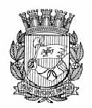 Publicado no D.O.C. São Paulo,162, Ano 66,  Quinta-feira19 de Agosto de 2021GABINETE DO PREFEITORICARDO NUNESDECRETOSDECRETO Nº 60.464, DE 18 DE AGOSTO DE 2021Exclui a Travessa Cônego Vicente Miguel Marino dos efeitos de oficialização estabelecidos pelo Decreto nº 10.103, de 16 de agosto de 1972 e revoga o Decreto nº 25.405, de 23 de fevereiro de 1988.RICARDO NUNES, Prefeito do Município de São Paulo, no uso das atribuições que lhe são conferidas por lei, CONSIDERANDO os estudos técnicos e jurídicos levados a efeito nos autos do processo administrativo nº 6066.2019/0006965-9, que culminaram com o entendimento da ausência de elementos que possam sustentar a incorporação da área da Travessa Cônego Vicente Miguel Marino ao patrimônio público municipal; CONSIDERANDO as disposições constantes do artigo 4º do Decreto nº 10.103, de 16 de agosto de 1972,D E C R E T A:Art. 1º Fica excluída dos efeitos de oficialização estabelecidos pelo Decreto nº 10.103, de 16 de agosto de 1972 a Travessa Cônego Vicente Miguel Marino, CODLOG 43.988-6, representada na quadra 2 do setor 008 da planta CPCO nº 291 anexa ao referido Decreto, situada na quadra 002 do setor fiscal 008, no Distrito Santa Cecília, Subprefeitura da Sé.Art. 2º Em decorrência do disposto no artigo 1º deste decreto, fica revogado em todos os seus termos o Decreto nº 25.405, de 23 de fevereiro de 1988.Art. 3º As despesas com a execução do presente decreto correrão por conta das dotações orçamentárias próprias.Art. 4º Este decreto entrará em vigor na data de sua publicaçãoPREFEITURA DO MUNICÍPIO DE SÃO PAULO, aos 18 de agosto de 2021, 468º da fundação de São Paulo.RICARDO NUNES, PREFEITOCESAR ANGEL BOFFA DE AZEVEDO, Secretário Municipal de Urbanismo e LicenciamentoJOSÉ RICARDO ALVARENGA TRIPOLI, Secretário Municipal da Casa CivilEUNICE APARECIDA DE JESUS PRUDENTE, Secretária Municipal de JustiçaRUBENS NAMAN RIZEK JUNIOR, Secretário de Governo MunicipalPublicado na Secretaria de Governo Municipal, em 18 de agosto de 2021.DECRETO Nº 60.465, DE 18 DE AGOSTO DE 2021Dispõe sobre permissão de uso, Associação de Moradores União e Progresso do Parque Arariba e Adjacências, a título precário e gratuito, de área municipal situada na Rua Leopoldino José de Camargo, nº 551, Distrito de Campo Limpo.RICARDO NUNES, Prefeito do Município de São Paulo, no uso das atribuições que lhe são conferidas por lei, e na conformidade do disposto no artigo 114, § 4º, da Lei Orgânica do Município de São Paulo,D E C R E T A:Art. 1º Fica autorizada a outorga de permissão de uso atítulo precário e gratuito à Associação de Moradores União eProgresso do Parque Arariba e Adjacências, de área de propriedade municipal situada na Rua Leopoldino José de Camargo, nº 551, Distrito do Campo Limpo, com a finalidade de regularização da ocupação do Centro de Educação Infantil que funciona no local.Art. 2º A área referida no artigo 1º deste decreto, com área de 333,17m² (trezentos e trinta e três metros e dezessete decímetros quadrados), de formato irregular, encontra-se configurada na planta DGPI-00.184_00, do arquivo da Divisão de Engenharia da Coordenadoria de Gestão do Patrimônio Imobiliário, encartada no documento nº 034934235 do processo administrativo nº 6068.2020/0004073-4, delimitada pelo perímetro:7-8-9-10-11-12-13-14-15-16-17-1, e será descrita quando da formalização, pela Coordenadoria de Gestão do Patrimônio Imobiliário, do respectivo Termo de Permissão de Uso.Art. 3º Do Termo de Permissão de Uso (TPU), além das cláusulas usuais, deverá constar que o permissionário fica obrigado a:I - não utilizar a área para finalidade diversa da prevista no artigo 1º, bem como não cedê-la, no todo ou em parte, a terceiros;II - não realizar quaisquer novas obras, ampliações ou benfeitorias na área cedida, sem prévia e expressa aprovação do projeto pelas unidades municipais competentes;III - não permitir que terceiros se apossem do imóvel, bem como dar conhecimento imediato à Prefeitura de qualquer turbação de posse que se verifique;IV – observar as normas referentes à segurança e regularidade da edificação, bem como os parâmetros de incomodidade e demais condições de instalação constantes da legislação;V - zelar pela limpeza e conservação do imóvel, devendo providenciar, às suas expensas, qualquer obra de manutenção que se fizer necessária;VI - afixar e manter, no acesso ao imóvel e em lugar de perfeita visibilidade, placa informativa sobre a propriedade do bem e condições de sua ocupação;VII - responder, perante o Poder Público, por eventuais taxas, tarifas e impostos referentes ao imóvel; VIII - arcar com todas as despesas decorrentes da permissão;IX - restituir a área imediatamente, tão logo solicitada pela Prefeitura, sem direito de retenção e independentemente de pagamento ou indenização pelas benfeitorias executadas, ainda que necessárias, as quais passarão a integrar o patrimônio público municipal.Art. 4º A Prefeitura terá o direito de, a qualquer tempo, fiscalizar o cumprimento das obrigações estabelecidas neste decreto e no termo de permissão de uso.Art. 5º A Municipalidade não será responsável, inclusive perante terceiros, por quaisquer prejuízos causados por obras, serviços e trabalhos a cargo da permissionária.Art. 6º Serão aplicadas:I - multa de 20% (vinte por cento) sobre o valor do que seria devido a título de retribuição mensal, caso fosse onerosa a cessão, se a permissionária utilizar o imóvel para finalidade diversa da cessão ou cedê-la, no todo ou em parte, a terceiros;II – multa de 10% (dez por cento) sobre o valor do que seria devido a título de retribuição mensal, caso fosse onerosa a cessão, se a permissionária descumprir qualquer uma das demais obrigações estabelecidas neste decreto ou no Termo de Permissão de Uso.§ 1º Por ocasião da aplicação de qualquer uma das multas previstas no “caput” deste artigo, será fixado prazo para a correção da irregularidade, de acordo com a natureza e a complexidade das providências que deverão ser adotadas pela permissionária.§ 2º A não correção da irregularidade no prazo fixado acarretará a revogação da permissão de uso outorgada, sem prejuízo da adoção das medidas judiciais, quando cabíveis.§ 3º Fica expressamente ressalvado o direito de a permitente exigir indenização suplementar, nos termos do disposto no parágrafo único do artigo 416 do Código Civil.Art. 7º Este decreto entrará em vigor na data de sua publicação.PREFEITURA DO MUNICÍPIO DE SÃO PAULO, aos 18 de agosto de 2021, 468º da fundação de São Paulo.RICARDO NUNES, PREFEITOCESAR ANGEL BOFFA DE AZEVEDO, Secretário Municipal deUrbanismo e LicenciamentoJOSÉ RICARDO ALVARENGA TRIPOLI, Secretário Municipal da Casa CivilEUNICE APARECIDA DE JESUS PRUDENTE, Secretária Municipal de JustiçaRUBENS NAMAN RIZEK JUNIOR, Secretário de Governo MunicipalPublicado na Secretaria de Governo Municipal, em 18 de agosto de 2021.DECRETO Nº 60.466, DE 18 DE AGOSTO DE 2021Dispõe sobre a extensão e fixa os pontos de início e término da Rua Praia de Torres.RICARDO NUNES, Prefeito do Município de São Paulo, no uso das atribuições que lhe são conferidas por lei, nos termos do inciso XI do artigo 70 da Lei Orgânica do Município de São Paulo e à vista do constante no processo nº 6017.2021/0024247-0,D E C R E T AArt. 1º Fica estendida a denominação da Rua Praia deTorres, CODLOG 24.511-9, conferida pelo Decreto nº 14.768, de 23 de novembro de 1977, situada no Distrito do Parque do Carmo, Subprefeitura de Itaquera, ao trecho conhecido pelo mesmo nome e por Rua Pernambuco, CODLOG 28.955-8, e que constitui prolongamento natural (setor 232 - quadras 43, 44, 45, 46, 49, 50 e 51), passando a via a ter os seguintes pontos de referência:Início: Rua Harry Dannemberg (setor 144, quadras 159 e 186);Término: Rua dos Secadouros (setor 232, quadras 45 e 46).Art. 2º As despesas com a execução do presente decreto correrão por conta das dotações orçamentárias próprias.Art. 3º Este decreto entrará em vigor na data de sua publicação.PREFEITURA DO MUNICÍPIO DE SÃO PAULO, aos 18 de agosto de 2021, 468º da fundação de São Paulo.RICARDO NUNES, PREFEITOCESAR ANGEL BOFFA DE AZEVEDO, Secretário Municipal de Urbanismo e Licenciamento JOSÉ RICARDO ALVARENGA TRIPOLI, Secretário Municipal da Casa CivilEUNICE APARECIDA DE JESUS PRUDENTE, Secretária Municipal de JustiçaRUBENS NAMAN RIZEK JUNIOR, Secretário de GovernoMunicipalPublicado na Secretaria de Governo Municipal, em 18 de agosto de 2021.DECRETO Nº 60.467, DE 18 DE AGOSTO DE 2021Declara de utilidade pública as entidades que especifica.RICARDO NUNES, Prefeito do Município de São Paulo, no uso das atribuições que lhe são conferidas por lei e à vista do que consta dos processos administrativos nºs 6010.2021/0000302-8 e 6010.2020/0003379-0,D E C R E T A:Art. 1º Ficam declaradas de utilidade pública, nos termos da Lei nº 4.819, de 21 de novembro de 1955, com alterações posteriores, as seguintes entidades sediadas no Município de São Paulo:I – CENTRO SOCIAL PADRE PAULO DE COPPI E MAURILIOMARITANO, CNPJ nº 10.379.380/0001-70;II - INSTITUTO NOVO TEMPO MUNDIAL, CNPJ nº 11.757.645/0001-90.Art. 2º As despesas com a execução deste decreto correrão por conta das dotações orçamentárias próprias.Art. 3º Este decreto entrará em vigor na data de sua publicação.PREFEITURA DO MUNICÍPIO DE SÃO PAULO, aos 18 de agosto de 2021, 468º da fundação de São Paulo.RICARDO NUNES, PREFEITOJOSÉ RICARDO ALVARENGA TRIPOLI, Secretário Municipal da Casa CivilEUNICE APARECIDA DE JESUS PRUDENTE, Secretária Municipal de JustiçaRUBENS NAMAN RIZEK JUNIOR, Secretário de Governo MunicipalPublicado na Secretaria de Governo Municipal, em 18 de agosto de 2021.DECRETO Nº 60.468, DE 18 DE AGOSTO DE 2021Declara de utilidade pública a entidade que especifica.RICARDO NUNES, Prefeito do Município de São Paulo, no uso das atribuições que lhe são conferidas por lei e à vista do que consta do processo administrativo nº 6010.2020/0004118- 1,D E C R E T A:Art. 1º Fica declarada de utilidade pública, nos termos da Lei nº 4.819, de 21 de novembro de 1955, com alterações posteriores, a entidade denominada SOCIEDADE AMIGOS NOVO HORIZONTE, CNPJ nº 71.735.641/0001-32, sediada no Município de São Paulo.Art. 2º Este decreto entrará em vigor na data de sua publicação.PREFEITURA DO MUNICÍPIO DE SÃO PAULO, aos 18 de agosto de 2021, 468º da fundação de São Paulo.RICARDO NUNES, PREFEITOJOSÉ RICARDO ALVARENGA TRIPOLI, Secretário Municipal da Casa CivilEUNICE APARECIDA DE JESUS PRUDENTE, Secretária Municipal de JustiçaRUBENS NAMAN RIZEK JUNIOR, Secretário de Governo MunicipalPublicado na Secretaria de Governo Municipal, em 18 de agosto de 2021.DECRETO Nº 60.469, DE 18 DE AGOSTO DE 2021Abre Crédito Adicional Suplementar deR$ 1.109.430,72 de acordo com a Lei nº17.544, de 30 de dezembro de 2020.RICARDO NUNES, Prefeito do Município de São Paulo, usando das atribuições que lhe são conferidas por lei, na conformidade da autorização contida na Lei nº 17.544, de 30 de dezembro de 2020, e visando possibilitar despesas inerentes às atividades do Serviço Funerário do Município de São Paulo,D E C R E T A :Artigo 1º - Fica aberto crédito adicional de R$ 1.109.430,72 (um milhão e cento e nove mil e quatrocentos e trinta reais e setenta e dois centavos), suplementar à seguinte dotação do orçamento vigente: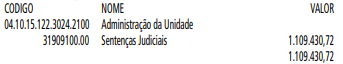 Artigo 2º - A cobertura do crédito de que trata o artigo 1º far-se-á através de recursos provenientes do superávit financeiro apurado em balanço patrimonial do exercício anterior.Artigo 3º - Este decreto entrará em vigor na data de sua publicação.PREFEITURA DO MUNICÍPIO DE SÃO PAULO, em 18 de agosto de 2021, 468º da Fundação de São Paulo.RICARDO NUNES, PrefeitoGUILHERME BUENO DE CAMARGO, Secretário Municipal da FazendaPublicado na Secretaria de Governo Municipal, em 18 de agosto de 2021.DECRETO Nº 60.470, DE 18 DE AGOSTO DE 2021Abre Crédito Adicional Suplementar deR$ 21.529.200,00 de acordo com a Lei nº17.544, de 30 de dezembro de 2020.RICARDO NUNES, Prefeito do Município de São Paulo, usando das atribuições que lhe são conferidas por lei, na conformidade da autorização contida na Lei nº 17.544, de 30 de dezembro de 2020, e visando possibilitar despesas inerentes às atividades da Secretaria Municipal de Educação,D E C R E T A :Artigo 1º - Fica aberto crédito adicional de R$ 21.529.200,00 (vinte e um milhões e quinhentos e vinte e nove mil e duzentos reais), suplementar às seguintes dotações do orçamento vigente: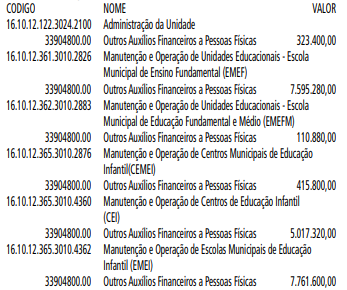 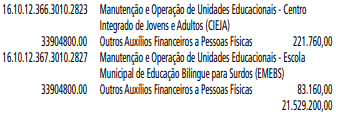 Artigo 2º - A cobertura do crédito de que trata o artigo 1º far-se-á através de recursos provenientes da anulação parcial, em igual importância, das seguintes dotações: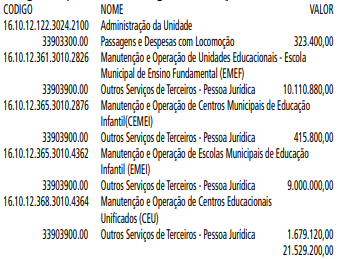 Artigo 3º - Este decreto entrará em vigor na data de sua publicação.PREFEITURA DO MUNICÍPIO DE SÃO PAULO, em 18 de agosto de 2021, 468º da Fundação de São Paulo.RICARDO NUNES, PrefeitoGUILHERME BUENO DE CAMARGO, Secretário Municipal da FazendaPublicado na Secretaria de Governo Municipal, em 18 de agosto de 2021.PORTARIASPORTARIA 1096, DE 18 DE AGOSTO DE 2021PROCESSO SEI 8110.2021/0000545-3RICARDO NUNES, Prefeito do Município de São Paulo, usando das atribuições que lhe são conferidas por lei,RESOLVE:EXONERARSECRETARIA MUNICIPAL DE DESENVOLVIMENTO ECONÔMICO, TRABALHO E TURISMO1 - CARLOS ALBERTO FERREIRA PINTO, RF. 585.952.2, do cargo de Supervisor Geral, Ref. DAS-14, do Centro de Formação Cultural de Cidade Tiradentes, da Coordenadoria de Ensino, Pesquisa e Cultura, da Fundação Paulistana de Educação, Tecnologia e Cultura, da Secretaria Municipal de Desenvolvimento Econômico, Trabalho e Turismo, vaga 17535, constante das Leis 16.115/15, 16.974/18 e do Decreto 56.071/15.2 - JOSÉ DOS SANTOS, RF 774.755.1, do cargo de Coordenador I, Ref. DAS-11, da Coordenação de Comunicação e Atendimento ao Público, do Centro de Formação Cultural de Cidade Tiradentes, da Coordenadoria de Ensino Pesquisa e Cultura, da Fundação Paulistana de Educação, Tecnologia e Cultura, da Secretaria Municipal de Desenvolvimento Econômico, Trabalho e Turismo, vaga 17548, constante das Leis16.115/15, 16.974/18 e do Decreto 56.071/15.3 - HELTON ALVES DA SILVA, RF. 847.292.1, a pedido e a partir de 03/08/2021, do cargo de Coordenador I, Ref.DAS-11, da Coordenação de Biblioteca e Banco de Dados, do Centro deFormação Cultural de Cidade Tiradentes, da Coordenadoria deEnsino Pesquisa e Cultura, da Fundação Paulistana de Educação, Tecnologia e Cultura, da Secretaria Municipal de Desenvolvimento Econômico, Trabalho e Turismo, vaga 17559, constante das Leis 16.115/15, 16.974/18 e do Decreto 56.071/15.PREFEITURA DO MUNICÍPIO DE SÃO PAULO, aos 18 de agosto de 2021, 468°da fundação de São Paulo.RICARDO NUNES, PrefeitoSERVIDORESDESENVOLVIMENTO ECONÔMICO, TRABALHO E TURISMOGABINETE DA SECRETÁRIADECLARAÇÃO PÚBLICA DE BENSVenho, em cumprimento ao disposto no artigo 1º da Lei 13.138, de 12 de junho de 2001 e artigo 13 do Decreto 59.432, de 13 de maio de 2020, apresentar declaração pública de bens, na forma preconizada na Portaria Conjunta CGM-SG nº 01/2020 e normas complementares, da servidora abaixo descrita:DECLARANTE: Vivian Ferrelli Piovezan SwornikRF/VINC: 799.498.2/6CARGO: Supervisor Técnico II - DAS 12 da Supervisão deAdministração do Departamento de Administração e FinançasNOMEADA CONFORME DOC DE 18/03/2021BENS VALOR EM REALIMÓVEIS: R$ 300.000,00MÓVEIS e SEMOVENTES: Nada a declararDINHEIRO, TÍTULOS, AÇÕES e APLICAÇÕES FINANCEIRAS:Nada a declararOUTROS BENS: Nada a declararBENS E VALORES DO CÔNJUGE OU COMPANHEIRO(A), FILHOS E DEMAIS DEPENDENTES ECONÔMICOS: Nada a declararEDITAIS   PAG. 36DESENVOLVIMENTO ECONÔMICO, TRABALHO E TURISMOGABINETE DA SECRETÁRIA COORDENADORIA DE SEGURANÇA ALIMENTAR E NUTRICIONALATAS DE REUNIÃO ONLINE DO CONSELHOMUNICIPAL DE DESENVOLVIMENTO RURAL SUSTENTÁVEL E SOLIDÁRIO – CMDRSSData: 23/04/2020Horário: 10:00 horasPlataforma: SkypeParticipantes:André Ruoppolo Biazoti (Instituto Kairós); Audrei Costa (DGUC/SVMA); Carlos Eduardo Batista Fernandes (SecretariaExecutiva de Abastecimento/ SMSUB); Cristina Abi Jabbour (SMDET/Cosan e Secretária Executiva CMDRSS); Cyra Malta(SMSUB/DA); Débora Sahyun (EDR.SP/CDRS); Glenn Makuta(COMUSAN/ SLOWFOOD); José Antônio (Toninho) Teixeira(SMSUB/DA); Lucilla Dias (Secretaria de Governo), Luis Henrique Marinho Meira (SMDET/Cosan e Presidente do CMDRSS); Luzia Souza da Silva Agricultora Zona Sul); Magno C. F. de Paula (Agroverde); Maria Lucia Bellenzani (RAPPA); Patricia Estevam (CDRS/SAA); Patricia Sepe (SMDU/LOP); Raquel Rizzi (SFA-SP/MAPA); Sueli Rodrigues (Agricultor Zona Leste); Tatiane Aparecida Soares Johann (SMSUB/DA/CAE Leste); Vanda Costa (Movimento de Agricultora Urbana Z. Oeste).Aos vinte e três dias do mês de abril de 2020 foi realizada a 4º reunião ordinária do ano de 2020 da nova gestão do Conselho Municipal de Desenvolvimento Rural Sustentável eSolidário – CMDRSS, Biênio 2020/2021, por meio de plataforma digital.Iniciada a reunião, o presidente deste CMDRSS o Sr. Luis Henrique Marinho Meira cumprimenta a todos os presentes e expõe a pauta com os seguintes itens: leitura e aprovação da ATA anterior, espaço para os conselheiros apresentarem as ações dos seus respectivos órgãos e entidades em referência à crise atual (Covid-19) e os Informes.Dando Sequência aos trabalhos, a ATA foi lida pelo presidente do CMDRSS e aprovada.Em seguida foram feitas apresentações dos órgãos públicos presentes onde cada um fez um relato das atividades e projetos em desenvolvimento com foco no combate e remediação da pandemia do COVID -19.A Coordenadoria de Desenvolvimento Rural Sustentável da Secretaria Estadual da Agricultura e Abastecimento (CDRS/ SAA) representada pela Sra. Patrícia Estevan relatou que os técnicos estão trabalhando em um levantamento das cadeias produtivas, produção e das dificuldades de escoamento em todo o estado de São Paulo a fim de apoiar compras públicas e doações solidárias e que estão montando uma planilha com essas informações. Na Região Metropolitana de São Paulo eles estão realizando a aproximação dos produtores com um supermercado na Zona Sul com o objetivo de montar o Projeto “Gôndola do Produtor”. Além disso, estão idealizando o “Programa Cesta Verde” para o fornecimento de verduras e legumes alimentação dos alunos das escolas estaduais e as informações da planilha servem para subsidiar essas ações.Caso o CMDRSS deseje ter acesso à planilha é necessário solicitar por e-mail ao Coordenador de Desenvolvimento Rural Sustentável, Sr. José Luis Fontes, pelo endereço de e-mail gabinete.cdrs@sp.gov.br, e, se algum produtor ainda não possuir a Declaração DAP deve enviar a solicitação com respectivos documentos digitalizados para o endereço de e-mail: edr. saopaulo@cdrs.sp.gov.br.A Srta. Raquel, representante do Ministério da Agricultura, informou que a portaria estende a validade das DAP´s com vencimento até 31/12/2020, pelo período de seis meses e de forma automática por meio da Portaria Nº 24, de 24 de março de 2020, Ministério da Agricultura, Pecuária e Abastecimento/ Secretaria de Agricultura Familiar e Cooperativismo. A mesma manifestou preocupação com as DAPs vencidas antes da publicação da portaria não sendo enquadradas pela portaria, relata que a SAF&C está atuando para resolver esses casos.O Sr. Carlos Fernandes, da Secretaria Executiva de Agricultura e Abastecimento, da Secretaria Municipal das Subprefeituras informou sobre o programa São Paulo Cidade Solidária que está utilizando a estrutura dos equipamentos da cultura para receber doações e organizar a distribuição de cestas básicas e itens de higiene. Relatou também que os pátios de compostagem estão funcionando e que o atendimento de extensão rural nas Casas de Agricultura Ecológica está sendo mantido por telefone e whatsapp para que haja orientação das agricultoras e agricultores de forma remota. O Sr. ToninhoTeixeira informou que a feira orgânica do Parque da ÁguaBranca está ocorrendo do lado de fora e que a comercialização continua, além da entrega de cestas via serviço de entrega. Em relação ao composto orgânico produzido nos pátios de compostagem da prefeitura, foi conseguido junto à Amlurb e será distribuído, a princípio nas zonas leste, sul e norte da cidade, em pontos estratégicos dessas regiões, e que a logística está sendo estudada. Ainda mencionou que o assentamento em Perus escoando muitas frutíferas, como abacate.A representante da Secretaria Municipal de Desenvolvimento Urbano (SMDU), Sra. Patrícia Marra Sepe primeiramente informou que a SMDU está integrando o Projeto Cidade Solidária da Prefeitura de SP criado para enfrentamento da Pandemia por meio de arrecadação e distribuição de cestas básicas e itens de higiene. Na sequência falou do programa Ligue os Pontos (LOP), informando que o trabalho de extensão rural segue acontecendo por telefone e whatsapp, entretanto, a adesão à assistência remota até então estava baixa. Os produtores orgânicos não estão tendo dificuldades para escoar seus produtos, o principal reforço foi por meio das entregas de cestas de hortifrútis orgânicos que, diferentemente dos agricultores convencionais que porventura estejam enfrentando dificuldades. Os cultivadores de plantas ornamentais são os que mais estão sentindo os efeitos da pandemia e estão se articulando por meio do projeto Ligue os Pontos no intuito da conexão de produtores com os distribuidores.A plataforma SP + Rural, que conecta produtores e compradores já estava sendo trabalhada pelo LoP como um dos objetivos do projeto, com a crise gerada pela pandemia o lançamento foi acelerado para Maio/20. Foi montado um grupo de trabalho entre o CMDSS e o Ligue os Pontos que contará com alguns membros deste conselho dentre eles, Srs e Sras Maria Lúcia, André, Raquel, Cyra e Luis Henrique. Os Sr.s Arpad e Domingos irão mapear os agricultores da zona Sul que estão com dificuldade de escoamento e que gostariam de comercializar via plataforma. Foi solicitado que, por meio dos projetos Cidade Solidária, fosse conectado e feita aquisição da produção agrícola do Município de São Paulo, especialmente a produção da região de Parelheiros, mas também de outras regiões da cidade, foi informado que este pleito ainda aguarda a resposta.Por parte da Secretaria de Desenvolvimento Econômico e Trabalho (SMDET), o Sr. Luis Henrique Meira informou as ações de cunho emergencial como por exemplo o recrutamento de profissionais para os hospitais de campanha da prefeitura, o lançamento do Edital Costurando pela Vida, que trata da confecção de máscaras por meio de costureiras e artesãos, tendo como meta a produção de 1 milhão de unidades. Informou sobre o Edital Cozinhando pela Vida que é uma iniciativa que pretende contratar organizações da sociedade civil para a produção de almoço e jantar para a população vulnerável, com a produção a princípio de 3 mil refeições por dia. Informou também sobre o funcionamento do Programa Municipal Banco de Alimentos (PMBA) que dobrou a arrecadação em relação aos três primeiros meses do ano e recebeu reforço, incluindo contingente humano por meio do POT Combate ao Desperdício que acabou por absorver alguns beneficiários que saíram do POT Hortas e Viveiros.Com relação a esse último programa, foi informado que a tratativa do término já vinha acontecendo antes mesmo da pandemia e que por diversos motivos dentre os quais a dificuldade no cumprimento da carga horária e aferição de presença do beneficiário, restou necessária uma reestruturação que permita atingir os objetivos do programa de forma integra. Uma difícil situação de descontinuidade temporária visto que já tínhamos ciência de deficiências no projeto há muito tempo, por isso o objetivo agora é reestruturar o programa para que haja entidades oficializadas atuando para a operacionalização. Foi reforçado que o objetivo do programa não é um salário social, mas uma bolsa social de formação e prática. Cristina de SMDET reforçou que o programa municipalCidade Solidária está sendo apoiado pela SMDET por meio do Banco de Alimentos, sob dois aspectos: o local serve como uma “central de armazenamento” e distribuição das doações feitas por pessoas físicas e empresas nos oito pontos da cidade de São Paulo e que também está sendo apoiado pelos beneficiários do POT Combate ao Desperdício. No Banco deAlimentos os produtos e alimentos são recebidos e encaminhados para a população mais vulnerável e esclareceu que oPAA Programa de Aquisição de Alimentos está num horizonte de finalização sendo tramitado ainda esta semana para aAssessoria Jurídica SMDET.Em seguida foi aberta a palavra as/os representantes da sociedade civil. A representante da RAPPA, a Sra. Maria LuciaBellenzani, relatou que as mulheres agricultoras que eram beneficiárias do POT Hortas e Viveiros estão sendo prejudicadas pelo fim do POT Hortas e Viveiros e que não concordavam com a suspensão do POT Hortas e Viveiros neste momento. Informou que a RAPPA elaborou coletivamente uma carta e que foi enviada à Secretária de SMDET Sra. Aline Cardoso, a este CMDRSS, ao COMUSAN e à COSAN e postada nesse momento do grupo de whatsapp deste CMDRSS, pedindo a suspensão da reformulação até o final da crise causada pela pandemia e solicitando que uma futura reformulação seja feita de forma dialogada. Salientou a importância do programa para a manutenção da agricultura urbana e periurbana, e a importância desta para a segurança alimentar na periferia, importância esta que vem sendo evidenciada ainda mais na crise. Informou que as agricultoras participantes da RAPPA estão conseguindo escoar seus produtos, sendo o maior problema mesmo o fim do POT Hortas e Viveiros. Disse ainda que muitas mulheres não podem se deslocar e não possuem condições de circular para participar do POT Combate ao Desperdício.O Sr.Magno Celso, representante dos agricultores da zonaNorte, também falou sobre a importância da continuidade doPOT Hortas e Viveiros, informando que sem ele não poderão mais plantar e solicitou que a SMDET espere o final da pandemia para reformular o programa.O Sr. André Biazoti, representante das organizações não governamentais com atuação na agroecologia e agricultura familiar representado pelo Instituto Kairós, informou sobre o Comitê de Crise COMUSAN-CMDRSS que foi criado, entre os quais ele e os Srs. e Sras Maria Lucia, Raquel, Magno e Luzia fazem parte, relatou que há uma frente de agricultura, qual é esperado um levantamento de informação dos agricultores do município de São Paulo e suas dificuldades. Alguns já foram preenchidos e apresentaram como resposta: falta de mão-de- -obra nas hortas, dificuldade de transporte para distribuir a produção, mudas (aumento de preços recentes), dificuldade de comercialização, irrigação, composto (principalmente na ZL) e, que para tanto, ele desenvolveu um formulário e planilha para ser preenchida por todos. Arpad e Domingos levantarão esses dados na ZS. A referida planilha auxiliará o trabalho do Ligue os Pontos, e vice-versa, e articula-se com a planilha da CDRS citada pela Sra. Patrícia Estevan. Comentou que é importante saber sobre o funcionamento dos pátios de compostagem e mencionou que a SVMA poderia estudar a liberação de recursos do FEMA para agricultores familiares ou pensar na criação de um edital específico para tal.Glenn informou sobre a criação de um Comitê de Crise no âmbito do COMUSAN, e que, via SEI, foi encaminhado o ofício com alguns questionamentos para as secretarias municipais e que até aquele momento poucas haviam respondido. As conselheiras Sra. Sueli, representante de Agricultores da zona Leste, e Sra. Luzia, da zona Sul chegaram a se conectar, mas não conseguiram participar devido à má conexão de Internet.Por fim, foi encaminhado que este CMDRSS fará uma carta de recomendação à Prefeitura sobre medidas de interesse dos agricultores, por meio de um GT, entre elas a manutenção do POT Hortas e Viveiros, Programas de Hortas Urbanas por meio do PROAURP e sobre manter a tabela como ponto focal dos levantamentos das dificuldade dos agricultores e necessidade de auxílio emergencial aos agricultores. A Conselheira representante do Departamento de Desenvolvimento Sustentável da Secretaria de Agricultura e Abastecimento do EstadoSP, Andrea Andrea Mayumi Chin Sendoda, informou sobre sua transferência para o EDR de Mogi das Cruzes/CDRS. A Aracy, sua suplente, continuará participando.Expirado o horário da reunião os trabalhos foram finalizados.Data: 28/05/2020Horário: 10:00 horasPlataforma: Google MeetParticipantes:André Ruoppolo Biazoti (Instituto Kairós); Araci Kamiyama(DDS/CDRS);Cristina Abi Jabbour (SMDET/Cosan e Secretária ExecutivaCMDRSS); Cyra Malta (SMSUB/DA); Débora Sahyun (EDR.SP/CDRS); Glenn Makuta (COMUSAN); Guta Chaves (Observatórioda Gastronomia/SMDET); Janaína Belo (SMDU); José Antônio(Toninho) Teixeira (SMSUB/DA); Luccas Longo (SVMA); LucillaDias (Secretaria de Governo), Luis Henrique Marinho Meira(SMDET e Presidente do CMDRSS); Luzia Souza da Silva (Agricultora Zona Sul); Magno C. F. de Paula (Agroverde); MariaLucia Bellenzani (RAPPA); Patricia Estevam (CDRS/SAA); Mathews Vichr Lopes (LoP/SMDU) Patricia Sepe (LoP/SMDU); Raquel Rizzi (SFA-SP/MAPA); Sueli Rodrigues (Agricultora Zona Leste); Tatiane Aparecida Soares Johann (SMSUB/DA/CAE Leste); Vanda Costa (Movimento de Agricultora Urbana Z. Oeste).Em 28 de maio de 2020 foi realizada a 5º reunião ordinária do ano de 2020 da nova gestão do Conselho Municipal de Desenvolvimento Rural Sustentável e Solidário – CMDRSS,Biênio 2020/2021, por meio de plataforma digital.Iniciada a reunião, o presidente deste CMDRSS Luis Henrique Marinho Meira cumprimenta a todos os presentes e expõe a pauta com os seguintes itens: leitura da ATA anterior e aprovação, balanço das informações recebidas referentes à tabela dos agricultores (Covid-19), análise dos retornos das cartas/ moções, Plano Orçamentário Anual 2021 - PLOA 2021, solicitação de criação de algum programa ou projeto para subsidiar a produção dos agricultores da Zona Norte, regulamentação fundiária, Programa Cesta Verde da SAA, acompanhamento do Projeto Ligue os Pontos, marco legal da região norte onde o Jardim Damasceno no Plano Diretor é considerado uma área rural, necessidade de fazer o CAR ou PRA para obter o crédito rural, moção sobre o lixo no Jardim Damasceno e andamento do TAC perante o MPE e a AGROVERDE.Dando sequência aos trabalhos, a ATA de Abril/21 foi lida pelo presidente do CMDRSS e aprovada restando alguns ajustes ortográficos se serem realizados.Houve uma inversão da ordem de pauta e a reunião foi iniciada com a análise dos retornos das cartas/moções.Foi solicitado à SMDET que a resposta da carta da RAPPA fosse compartilhada no grupo de whatsapp do CMDRSS. LuisHenrique comentou que a carta de recomendação enviada àSecretaria de Governo e ao Gabinete do Prefeito, que incluía  diversas outras secretarias, deverá ser respondida.O próximo assunto a ser discutido foi o PLOA 2021 - Lucilla Dias, relatou que as audiências neste ano serão todas online devido à pandemia e que os munícipes poderão participar oferecendo suas contribuições por meio do site “Participe” da Gestão Urbana contando com 32 audiências, uma por subprefeitura. André solicitou explanação sobre o processo administrativo e burocrático do mesmo. Lucilla explicou que o Poder Executivo realiza suas decisões orçamentárias tanto observando os seus programas, aqueles que já estão em andamento, quanto consultando as propostas e contribuições sociais. Depois da recepção das propostas, essas são encaminhadas para as secretarias que por sua vez encaminham para a Secretaria da Fazenda que finalmente envia a Projeto de Lei para a CMSP para votação. Lucia comentou que pelo fato de ser online, há a possibilidade de participação social desde o início do processo e acrescentou que o plano poderá servir como instrumento de reivindicação de orçamento para programas e projetos, fala que é reforçada por Raquel. Luis Henrique corroborou com a colocação dizendo que seria interessante extrair do plano estruturas principais para solicitar orçamento.Lucilla disse que há um documento chamado “orçamento cidadão”, para aqueles que querem se aprofundar sobre o tema https://www.prefeitura.sp.gov.br/cidade/upload/oramento_cidado_na_cidade_de_so_paulo_-_loa_2020_v1_1586467281.pdf. Ainda informou que o prazo para recepção das propostas é 31/05/20. Não é necessário escrever para qual secretaria omunícipe gostaria de enviar a proposta pois esse trabalho será feio pelo próprio poder executivo. Lucilla enviará a data da próxima fase de votação das propostas, e a expectativa é que seja de 07/07 a 19/07.André comentou que todos os anos são levantas as mesmas dúvidas com relação ao orçamento e perguntou se há algum curso para os Conselheiros e como o orçamento será canalizado, visto que agora a temática foi compartilhada em duas Secretarias, SMDET e SMSUB. Ainda, que seria importante avançar nesse assunto e fazer pedidos com mais precisão.Ainda relativo ao tema, Patricia Sepe comentou que o CMDRSS poderia se articular incluindo pautas para a agricultura de forma regionalizada e da importância em se ter ações concretas como o fortalecimento da assistência técnica nas duas CAEs existentes assim como a solicitação de uma CAE na Zona Norte. Com relação ao LOP, disse que tanto a Bloomberg quanto a Coordenação do projeto tem muita preocupação na continuidade do projeto e que com o fim do mesmo a prefeitura ficaria com a responsabilidade de assumir essa continuidade. Ainda informou que o Neto, Secretário Adjunto daSMDU se comprometeu a fazer a articulação e fortalecimento da pauta rural dentro da Prefeitura uma vez que o orçamento estivesse claro e, com relação ao FEMA, segundo decreto recente relacionado à pandemia, os recursos do mesmo foram transferidos para enfrentamento da Covid-19.José Antônio comentou sobre o encaminhamento de orçamento para a Zona Norte, especificamente sobre a CAE e ressaltou a necessidade de corpo técnico como engenheiros agrônomos para a eventual abertura da mesma. Hoje, pensando no CMDRSS relata que há dificuldade de transporte para reuniões regionais e também para produção de cartilhas e folders. Sobre a Patrulha Rural, ferramentais e insumos já existem essas rubricas na SMDET e SMSUB.Magno manifestou-se acerca da necessidade de um trator para a Zona Norte assim como um caminhão para transporte entre outros de composto, da necessidade de insumos além de um programa para auxiliar o agricultor. Não há nenhum programa da zona norte no momento para subsidiar a produção rural. Cyra comentou que a proposição do Magno poderá ser considerada proposta na PLOA21 e que se crie o Grupo de Trabalho PLOA21: Maria Lúcia, Vanda, Raquel, Patrícia Sepe, André, Lucilla, Toninho e Cyra se candidataram. André propôs a data da 1ª reunião no dia 02 de junho e relembrou a importância de criação de um Fundo para a temática do Rural.Comentou que seria importante a criação de um Projeto, a exemplo do Projeto de Lei que tramita na CMSP chamado Vai Horta, que prevê o acesso de agricultores urbanos a pequenos investimentos. Essa discussão está no Plano Rural e é muito importante principalmente para os agricultores que não recebem apoio das Casas de Agricultura e assistência técnica. Luis Henrique comentou sobre a importância de se aprofundar nesse assunto e que o mesmo poderia ser tratado em reunião do GT.O tema a seguir foi sobre o questionário Covid-19, cujo objetivo é identificar as necessidades prementes dos agricultores nesse momento de pandemia – Técnicos da ZL e do LOP aplicaram o questionário – 120 para a zona sul e 13 para zona leste, sendo essa uma amostra bastante representativa. Na zona sul 43 não tiveram grandes questões com a comercialização ou produção. No entanto, a maior parte deles, incluindo os produtores de ornamentais, tiveram uma queda drástica nas vendas – aproximadamente 38, boa partedisseram que necessitam de cesta básica e outros de itens de higiene, reclamaram sobre falta de transporte, de estrutura e insumos de forma mais ampla para produção, 5 relataram que faltava ATER, formação e mão-de-obra porque não conseguem contratar ninguém de fora devido à pandemia e a mesma está exclusivamente familiar e ainda problemas com burocrática para emissão de Nota Fiscal. O objetivo desse questionário é entender a necessidade dos agricultores e o impacto da pandemia e encaminhar as mais urgentes.Mathews relembrou que o atendimento de ATER na zona sul está sendo feito via telefone. A coleta de dados do questionário foi feita via telefone, parte com os agricultores que já são atendidos regularmente e parte com agricultores que não são atendidos pelo LOP, e foi realizado principalmente pelo Domingos. Os dados estão sendo repassados ao CMDRSS fazer a análise e contando todos os questionários e reforça a fala do André em atender as necessidades mais urgentes.André agradeceu o esforço do LOP.Guta Chaves comentou sobre a importância de utilizar a logística do LOP e dos hipermercados para que eles compremos produtos dos agricultores e de se fazer uma campanhapara doação por parte de pessoas físicas de cestas básicas.Patricia Sepe relatou que realmente não é simples aação sugerida pela Guta devido à logística. Sobre o Cadastro realizado do LOP, foi feita uma análise aprofundada dos dadosjunto à equipe da GeoInfo e que será lançado no Informe Urbano – “Agricultores da Zona Sul”; serão cerca de 30 páginase esse relatório de análise do cadastro constará do Geosampa.Hoje há cerca de 520 agricultores cadastrados na ZonaSul e esses serão um “Layer” na ferramenta Gesosampa. Nota-se que não há questionários aplicados na Zona Norte uma vez que não há equipe formal de campo, indicando uma carência de dados dessa região. Esse relatório poderá, principalmente, servir como uma ferramenta de reflexão do conselho. GT Relatório Covid 19: André, Lúcia, Luís Henrique, Mathews, Domingos Janaína e (Patrícia se necessário).Lúcia comentou que a fala da Guta é importante e que há muitas ações sendo realizadas relacionadas à doação de alimentos e ainda que há o Programa Cesta Verde.Patricia Stevam informou sobre o Programa Cesta Verde: quem lançará o Edital será a Secretaria Estadual de Educaçãoe como apoio terá a Secretaria Estadual de Agricultura eAbastecimento. A ação consiste em compra dos alimentos dos agricultores, montagem das cestas e distribuição para as famílias dos estudantes da rede estadual. O Edital ainda não saiu.Informações preliminares apontavam que as compras seriam por meio de cooperativas e as mesmas deveriam ter DAPs ativas, CNPJ rural e NF de bloco ou eletrônico. No 1º momento não há inclusão de Associação e Pessoa Física, no entanto a SAA está fazendo levantamento dessas últimas categorias, caso não se tenha cooperativa suficiente para entregar o material. A logística será por conta do produtor, assim como é o PNAE atual. O Pagamento será via depósito na conta da cooperativa. Quem for entregar deverá ter cadastro no CAUFESP – Cadastro Unificado de Fornecedores do Estado de São Paulo. Se tiver dúvida encaminhar pergunta por e-maile whatsapp. Patricia disponibilizou seus dados de contato para receber as dúvidas relacionadas ao cadastro. Lúcia comentou que ao falar com o Luciano da Aprupar, foi informada de que há sobra de produção em unidades de produção de maior porte e de produtores de convencionais na zona sul.Informe do Mathews – Sistema Sisrural com previsão de lançamento para Junho/20.Paulo Cesar da SAA trouxe a pauta do Marco Legal, e comentou que a área do Jardim Damasceno, pelo PDE, é área rural, e, desta forma, não há necessidade de solicitar licenciamento para produção rural. Levantou a questão de como ajudar os agricultores a renovar suas DAPs, e obter o CAR e o PRA – Regularização Ambiental. Indagou como o CMDRSS poderá ajudar os agricultores a renovar e se regularizarem para acessar as políticas públicas? Paulo Cesar relatou que na Zona Norte há mais de 50 agricultores e se fosse feito umtrabalho de busca nas periferias dessas áreas esse númeropoderia chegar a mais de 100. Sugeriu encaminhar para aAmlurb a questão sobre o lixo acumulado do Jardim Damasceno e comunicar para a Subprefeitura que a área, sendo zona rural, não tem necessidade de licenciamento e que sim há a necessidade de cursos de boas práticas.Patrícia Sepe relatou que a área é zona rural porém toda atividade no munícipio exige licença de funcionamento (Lei do Zoneamento), e que por um erro, a produção agrícola também foi inserida nessa obrigação. Esse assunto foi levado ao Secretário da SMDU para formulação de um novo decreto retirando a Agricultura dessa exigência e na sequencia veio a discussão de mudança do PDE e da Lei de Zoneamento e essa temática estava incluída no projeto que acabou não indo pra CMSP. Ainda informou que, em um determinado Processo SEI o próprio fiscal da Subprefeitura fez um parecer consistente que entendia que as áreas rurais não precisavam de licença e sugeriu mandar para a SMDU, porém esse processo não chegou à referida secretaria, mas foi para a Supervisão Geral de Uso e Ocupação de Solo, no Gabinete da Secretaria de Subprefeituras. O SEI foi acessado e existe uma cota que está sigilosa. Haveria a necessidade de resgatar esse processo, mas o CMDRSS teria que se articular para resolver. Com relação ao CAR, os agricultores precisam obtê-lo e pensar em como assisti-los. Maria Lucia, Patrícia, Janaína e Cyra ficaram de resgatar esse Processo e dar tratativa ao assunto. Como encaminhamento, criação de uma moção para a questão dolixo do Jardim Damasceno; ficaram de se reunir Maria Lúcia eLuís Henrique para redigir essa moção. Maria Lúcia adicionoua importância da capacitação dos conselheiros para que todostenham repertório para entender as discussões e intervir.Luccas trouxe a questão das reuniões online e a preocupaçãodos conselheiros e agricultores que moram em regiões maisafastadas acessarem as reuniões e trouxe a sugestão de umquestionário para entender sobre a realidade e dificuldadede acesso à internet e definir uma maneira de continuarestreitando as relações por meio do conselho. Ficou de compartilhar o questionário com o CMDRSS. André comentou sobeo site do CMDRSS e se dispôs a escrever um texto sobre oconselho e solicitou a publicação do logotipo que foi criado.Solicitou para a Cristina que enviasse o logotipo por e-mailpara os membros. Mathews comentou que na plataforma SP+ Rural também poderá haver um espaço para divulgaçãodo CMDRSS.Expirado o horário da reunião os trabalhos foram finalizados.Data: 25/06/2020Horário: 10:00 horasPlataforma: Google MeetParticipantes:André Ruoppolo Biazoti (Instituto Kairós); Araci Kamiyama(CDRS); Audrei da Costa (SVMA) Cristina Abi Jabbour(SMDET e Secretária Executiva CMDRSS); Cyra Malta (SMSUB/DA); Débora Sahyun (EDR SP/CDRS); Glenn Makuta (COMUSAN); Guta Chaves (Observatório da Gastronomia/SMDET);Janaína Belo (SMDU); José Antônio (Toninho) Teixeira (SMSUB/DA); Luccas Longo (SVMA); Luis Henrique Marinho Meira(SMDET e Presidente do CMDRSS); Luzia Souza da Silva (Agricultora Zona Sul); Magno C. F. de Paula (Agroverde, AgrocultorZona Norte); Maria Clara Zuppardo (SMSUB/DA); Maria LuciaBellenzani (RAPPA); Patricia Estevam (CDRS/SAA); MathewsVichr Lopes (LoP/SMDU) Patricia Sepe (LoP/SMDU); RaquelRizzi (SFA-SP/MAPA); Sueli Rodrigues (Agricultora Zona Leste);Tatiane Aparecida Soares Johann (SMSUB/DA/CAE Leste); Vanda Costa (Movimento de Agricultora Urbana Z. Oeste).Em 25 de junho de 2020 foi realizada a 6º reunião ordinária do ano de 2020 da nova gestão do Conselho Municipalde Desenvolvimento Rural Sustentável e Solidário – CMDRSS,Biênio 2020/2021, por meio de plataforma digital.Iniciada a reunião, o presidente deste CMDRSS Luis Henrique Marinho Meira cumprimenta a todos os presentes eexpõe a pauta com os seguintes itens: balanço das informações recebidas referente à tabela dos agricultores (COVID-19)– questionário, auxílio aos agricultores na pandemia, moçãoCooperapas, PLOA21, atualização do Plano Rural e informes.Dando sequência aos trabalhos, foi informado pelo presidente do CMDRSS que a ATA do mês de maio será enviadaposteriormente por e-mail.André falou sobre o questionário – ainda não conseguiumarcar reunião pois parte dos membros do GT acabou nãoapontando as datas que seriam viáveis. Havia dois encaminhamentos: o 1º consolidar os questionários e produzir umrelatório baseado e elaborar recomendações do CMDRSS. O2º seria atender às demandas mais urgentes. Algumas dasdemandas são anteriores à pandemia como falta de acessoa crédito, falta de transporte e insumos, e acesso às políticaspúblicas existentes que foram potencializados pela pandemia.Mas, de alguma forma, é necessário ajudar esses agricultorescom cestas básicas e kits de higiene e entender como essesalimentos chegariam aos agricultores na zona rural. Entenderquem são e tentar apoiá-los de alguma forma por meio daestrutura da prefeitura e encaminhar alguma forma de apoioenquanto conselho. Do total houve 149 entrevistas válidas.12 na zona leste, 1 na zona norte, 1 na zona oeste, 1 na zonacentral e 134 zona sul. André relatou ainda que já trabalhouna introdução do relatório, na metodologia e agora vai melhorar na produção de gráfico e dados/ tratamento dos dados.A finalização ocorrerá provavelmente no início de julho. Idealseria que tivessem mais dados das zonas leste e norte mas naatual conjuntura não será possível coletar os mesmos; adicionou que os dados coletados já são bastante representativosdo que é e como está a agricultura no município e atingiuuma base estatística interessante apesar de faltar dados dealgumas regiões. Ainda falta fazer o relatório e publicá-lo.Trabalhar o material por meio do grupo de whatsapp.Araci manifestou-se dizendo que a ajuda realmente éemergencial e há muitas inciativas acontecendo, tanto dasociedade civil quanto do governo. Seria mais interessantese aproximar de iniciativas que já estão acontecendo. Importante ter este diagnóstico de onde estão as necessidades e secoloca á disposição para ajudar e inclusive conectar às outrasiniciativas.Patricia Sepe diz que estão sendo muito procurados porentidades que querem comprar produtos dos agricultores dazona sul, montar cestas e entregar para comunidades forade parelheiros. As informações estão desencontradas pois háconhecimento de agricultores que estão precisando e por ourolado há os CRAS que estão distribuindo e ainda o ProgramaCidade Solidária.Raquel informou que há um programa de aquisição aberto pela CONAB (Companhia Nacional de Abastecimento) queestá recebendo propostas até 13/07 e outro do município deSP com o Ministério da Cidadania, que inclusive foi informadopela SMDET que estava no Jurídico e que o Edital sairia embreve. Raquel pergunta se no questionário há o esclarecimento se o agricultor possui DAP (Declaração de Aptidão aoPRONAF), e levanta a questão da vulnerabilidade exatamente por parte de quem produz alimentos na pandemia sobre quaisseriam as possibilidades de facilitar essas compras e de comoo Estado poderia integrar os programas. O que está ocorrendoé que quem está produzindo alimento está demandando auxílio de assistência social. Falta uma estratégia combinada paraevitar o ciclo de quem produz alimento ser um demandanteda política de assistência social.André recomenda fazer reunião do GT e não postergar amesma. Concorda com a Patricia Sepe em chamar o Domingospara o GT e equipe do LoP que aplicou os questionários poisos mesmos foram enviados sem os nomes do agricultor/a e,por exemplo, para as demandas de cesta básica e produtos dehigiene, há a necessidade de saber o nome e onde estão vistoque hoje só há a região. Vai fazer a separação dos que responderam que precisavam dos itens alimentícios e de higienee saber quem são, onde estão, estudar em fazer um segundocontato e fazer o direcionamento. Solicitou que os membrosque são do poder público se manifestassem a respeito de qualseria a melhor forma do Estado dar acesso a essas cestas básicas. E, por ser um público de zona rural, tem a impressão deque a Assistência Social não conseguiria resolver. E há váriosgrupos da sociedade civil que tem feito este tipo de apoio. Odesdobramento do questionário servirá para dois objetivos:entender a situação dos agricultores pandemia e necessidade individual e quais as possibilidade que a prefeitura temde encaminhar essa questão por meio do Programa CidadeSolidária, Cesta Verde ou outros que existem e, ainda, o queo CMDRSS faz com essa informação, seja por meio de um programa da prefeitura ou repassando esses dados para gruposda sociedade civil que possam ajudar de fato. Ainda questionase para participar dos programas, se o munícipe deve fazeralgum cadastramento no CRAS ou como fazer para participardos programas em vigência? Entende que o grupo que vai sereunir precisa operar de modo emergencial. Respondendo àRaquel não havia questionamento sobre DAP, mas entendeque o LoP poderá ter essas informações. E ainda que essaquestão das DAPs poderia constar das Recomendações doquestionário. Entende que o papel do CMDRSS formatar ademandas e operacionalizar por meio do Grupo de Trabalho.Domingos trouxe informações acerca do questionárioaplicado na zona sul. Domingos e Rute aplicaram a pesquisa efaziam o encaminhamento para o CRAS, Conosco, Sim, é umaentidade conveniada com a SMADS / CRAS em Parelheiros eCapela do Socorro, IBEAC que o próprio CRAS havia indicadopara acessar cestas básicas e kits de higiene. Com as entidades era mais fácil conseguir do que com o CRAS que distribuíatambém doações do Programa Cidade Solidária, uma vez quepelo último o munícipe deveria fazer parte do Cadastro Único,mas nem todos possuem e-mail e CEP regular. O restauranteda Marlene estava fazendo “marmitex” e cesta básica paradoação então alguns agricultores foram encaminhados. ARede Barragem e uma outra de Marsilac também estavamdisponibilizando doações e assim outros agricultores foramencaminhados. A Cesta básica do Programa Cidade Solidáriaé relativamente pequena, então, dependendo do tamanhoda família, eram encaminhadas para outras instituições paracomplementação. Patricia Sepe comentou que seria importante que o grupo de trabalho separasse a relação de agricultoresque já receberam ajuda e identificar aqueles que ainda nãoreceberam, e mesmo aqueles que receberam, quais ainda precisariam de ajuda. Domingos relatou que quando as entidadessão gestoras de equipamentos públicos como CCA e Creches,eles mantém as doações para as famílias e ainda que a DefesaCivil de Parelheiros também estava envolvida na coleta dedoações. Foi marcada para a reunião para 2ª feira, 29/06 às10h: Rute, Domingos, Patricia, Aracy, Luis Henrique, Tatiane,Wanda, Maria Lúcia e Magno. O mesmo grupo trabalhará noquestionário/ relatório e encaminhamento das demandas dosagricultores. A aprovação do relatório será de forma online.Dando seguimento à reunião, com relação a próximapauta, PLOA21, Patricia Sepe fez uma relatou que foi realizada uma única conversa, Toninho e Cyra ficaram de levantarno orçamento vigente 2020 o que foi reservado e o que foiexecutado e Patricia olhou na peça orçamentária dos anosanteriores como aparecia o tema agricultura, vai consolidaras informações e enviar a todos. É muito difícil buscar o queé destinado e o que está sendo executado. Não achou nadacom a palavra “agricultura”. Achou algo com “agroecológico”. Hoje, no orçamento vigente, encontrou em dois lugares:gabinete da SMSUB, manutenção e operação da patrulharural, (R$ 800 mil), na SMVA Programa Viva Agroecologia nasescolas municipais (R$ 50 mil) e na SME Projeto Agroflorestasustentável (R$100 mil). Esses são os únicos itens encontradosque estão explícitos. Depois buscou por segurança alimentare desenvolvimento econômico e cooperativismo e achou naSMDET (R$ 2 milhões). Toninho mencionou que há uma licitação em vigência relacionada à patrulha rural para contrataçãode tratorista e dois ajudantes e há orçamento para insumos(ferramentas e insumos para mudas) totalizando R$ 900 mil.Patrícia disse que os valores estão espalhados nas secretarias. Ao fazer a tabela, será possível enxergar melhor as dotações e onde estão. Mesmo que a pauta esteja fragmentadaem várias secretarias, é importante ter dotações específicaspara a temática. Será envido para as secretarias a carta comas considerações do CMDRSS sobre o orçamento. Tambémimportante pensar num orçamento para o próprio CMDRSSpara, por exemplo, transporte para trazer os agricultores àsreuniões e lanche e ainda que seria que teria espaço pararefletir sobre as demandas.Maria Clara ressaltou que seria importante colocar umadotação especificamente para agricultura para facilitar ocontrole tanto de servidores públicos como para o controlesocial. Em 2019 também houve empenho e dispêndio para ainauguração da Escola Agroeológica. Patricia informou que ainauguração e reforma do Parque e Escola Agroecológica deu--se com recursos advindos de um TCA. Toninho e Maria Clarainformaram que a reforma da CAE Sul ocorreu com recursosfinanceiros da SMSUB e a aquisição das despolpadeiras deCambuci e freezers por meio de um Convênio com o GovernoFederal.Patricia Sepe disse que é importante ter um orçamentoespecífico para as CAEs e não conseguiu identificar os recursos dos TEIAs.Magno questionou como acessar o orçamento dos insumos que não foram executados e como ter acesso a essesinsumos. Toninho disse que vai encaminhar para licitação.Houve dúvidas com relação às mudanças que ocorreramcom relação á Administração Indireta, incluindo o futuro daAdesampa. Patricia se comprometeu a fazer a tabela de orçamento e foi marcada para 4ª feria a reunião, dia 1º de Julho.D. Maria Alves, conselheira suplente representante dosagricultores da Zona Norte, relatou que um documento seráenviado por e-mail ao CMDRSS sobre acontecimentos importantes que estão ocorrendo na Comuna da Terra, comoameaça de invasão à área de produção e área de APP. Após orecebimento da carta o assunto será prontamente encaminhado. Magno aproveitou o momento e relatou que a principalquestão da Zona norte é a regularização fundiária e perguntou como o CMDRSS pode ajudar e interferir juto ao INCRA.Luis Henrique sugere um grupo de estudo sobre situaçãofundiária e área rural. Patricia Sepe sente falta da SMVA comocoordenador da ação de fiscalização de invasões e ameaçasa áreas de APP. Toninho relatou que é importante que se façauma visita ao local e verificar o que está acontecendo de fatoe aferir se a área invadida é área de APP. Se confirmado, oideal será acionar o polícia ambiental do município e a PolíciaAmbiental do Instituto Florestal. Moção da Cooperapas: foi respondida pela área técnicada CODAE mas ainda será apreciada pelo Gabinete da SMEe enviado ao ponto da CMDRSS pelo SEI. Foi informado porPatricia Sepe que não caberia mais recurso segundo informações repassadas a ela devido ao tempo decorrido. De qualquerforma o CMDRSS aguardará o andar do processo SEI.Informe: Luis Henrique discorreu sobre o status do PlanoRural, ainda no mês de Junho trabalhou-se bastante no planoe que o mesmo seguiu para revisão ortográfica, na sequenciaserá enviado à Assessoria Jurídica da SMDET e por fim àATL, Assessoria Técnico-Legislativa do Gabinete do Prefeito.Patricia Estevam, CDRS está fazendo um novo levantamentocom os produtores (junho), os primeiros foram feitos em abrile maio, para saber como a pandemia está interferindo naprodução e comercialização dos agricultores. Patricia Sepe:Projeto Ligue os Pontos foi prorrogado de até março/21021.Seria importante solicitar à coordenação do Projeto que sefaça uma nova apresentação ao CMDRSS.Acabou a reunião. Audrei informou no chat que foi realizadoo levantamento de hortas nos parques municipais e futuramente poderão utilizar esses espaços para oficinas e cursosem agroecologia, permacultura e desenvolvimento sustentávelno intuito de sensibilizar as pessoas no entorno dos mesmos.Comentou que encaminhará o estudo Expirado o horário dareunião os trabalhos foram finalizados.Data: 30/07/2020Horário: 10:00 horasPlataforma: Google MeetParticipantes:André Ruoppolo Biazoti (Instituto Kairós); Araci Kamiyama(CDRS); Audrei da Costa (SVMA) Cristina Abi Jabbour(SMDET e Secretária Executiva CMDRSS); Cyra Malta (SMSUB/DA); Débora Sahyun (EDR SP/CDRS); José Antônio (Toninho)Teixeira (SMSUB/DA); Luccas Longo (SVMA); Luis HenriqueMarinho Meira (SMDET e Presidente do CMDRSS); LuziaSouza da Silva (Agricultora Zona Sul); Magno C. F. de Paula(Agroverde, Agrocultor Zona Norte); Maria Clara Zuppardo(SMSUB/DA); Maria Lucia Bellenzani (RAPPA); Paulo Cesar Leite Saraiva (SAA); Patricia Estevam (CDRS/SAA); Patricia Sepe(LoP/SMDU); Raquel Rizzi (SFA-SP/MAPA); Sueli Rodrigues(Agricultora Zona Leste); Tatiane Aparecida Soares Johann(SMSUB/DA/CAE Leste); Vanda Costa (Movimento de Agricultora Urbana Z. Oeste).Em 30 de julho de 2020 foi realizada a 7º reunião ordinária do ano de 2020 da nova gestão do Conselho Municipalde Desenvolvimento Rural Sustentável e Solidário – CMDRSS,Biênio 2020/2021, por meio de plataforma digital. Iniciada areunião, o presidente deste CMDRSS Luis Henrique cumprimenta a todos os presentes e expõe a pauta com os seguintesitens: balanço das informações e encaminhamentos referenteao questionário dos agricultores (Covid-19), PLOA 2021, situação do assentamento Irmã Alberta, Plano Rural (PMADRSS),Multa da Cooperapas e Informes.Dando sequência aos trabalhos, foi decidido que as ATAsdo mês de maio e junho seriam reenviadas no dia seguinte àreunião e a aprovação se daria por e-mail.André discorreu sobre o questionário dos agricultores(Covid-19) dizendo que o relatório foi finalizado e que a áreade Comunicação da SMDET fez uma rápida diagramação erevisão geral e, após fazer um release, inclui o arquivo nosite da SMDET, link do CMDRSS, como uma matéria e aindadesenvolveu um banner para divulgação. Disse ainda queseria importante quem pudesse compartilhar o banner emsuas redes pois ficou um relatório bem construído, traz umaanálise interessante, auxilia grupos que estão avaliando oimpacto da Covid-19 em relação à Agricultura, dialoga como levantamento feito pela Secretaria de Agricultura e Abastecimento do Estado (SAA), traz recomendações, e, de certaforma, evidencia o CMDRSS perante a situação da pandemia;ainda traz as contribuições para que a Prefeitura de SP possaauxiliar os agricultores nesse momento de pandemia. Umsegundo desdobramento é como responder às demandas queforam colocadas. Há algumas delas que estão vinculadas àspolíticas públicas e próprias dificuldades que já tinham antese que foram reforçadas pela pandemia e também questõesemergenciais como cestas básicas e kits de higiene. Uma boaparte dessas demandas emergências já estavam sendo atendidas, principalmente na zona sul de forma local por instituiçõesvinculadas à assistência social e grupos da sociedade civilcomo igrejas.Luis Henrique agradeceu ao André pela estruturaçãodo trabalho em nome do CMDRSS e acrescentou que asdemandas são bem diferentes por território e a resoluçãopassa por arranjos locais. Talvez valesse à pena um olhar maiscuidadoso fora da região sul. A Rute e o Domingos tiveramum papel importante de encaminhamento das demandas dazona sul junto ao CRAS e entidades da sociedade civil e, decerta forma, houve um encaminhamento diferente das outrasregiões como zona leste e norte. André comentou que umadas recomendações é justamente o monitoramento constantee talvez na próxima reunião planejar uma nova “rodada”de questionários. Pensa que a zona norte está com umacarência grande de atenção e sugeriu montar uma comissãopermanente para trabalhar com as questões da zona norte.Luccas corrobora com a fala do André e acrescenta que seriaimportante produzir um relatório com uma certa frequênciapor exemplo, ao final de cada gestão ou ao final de cada ano.Isto serviria também para demonstrar a situação (precária)que vivem os agricultores no município e serviria como uminstrumento importante para justificar as causas do CMDRSS econtribuir na revisão de planos municipais importantes comopor exemplo o Plano de Manejo da APA Capivari-Monos e daAPA Bororé (este sendo construído) e o próprio Plano Municipal de Desenvolvimento Rural que precisam se pautar narealidade da zona rural. Importante também lançar mão dosparceiros que hoje trabalham a temática como o LoP, a Faculdade de Saúde Público por meio do Projeto Glocul as CAEs, osConselhos das APAs, das Unidades de Conservação e as outrassecretarias. Luis Henrique concorda com a criação de umgrupo permanente com um olhar mais acurado para a zonanorte e preparar as demandas, mas também seria importantepara colher informações e trazer para o Conselho. Foi criado oGT formado por: Luis Henrique, Cristina, Vanda, Maria Clara,Toninho, Cyra e Paulo Cesar. Vanda ficou de enviar uma mensagem no grupo de whatsapp para verificar se mais algumconselheiro gostaria de participar. Toninho comunicou quetem feito visitas a algumas hortas da zona norte juntamentecom técnicos do EDR/SP da SAA. Vanda manifestou a possibilidade de buscar parcerias com universidades e faculdades deciências agronômicas. Luis Henrique comentou que na cidadede SP há apenas a Faculdade Cantareira que trabalha comesse tema, porém são as últimas turmas deste curso. Andrée Maria Clara citaram a UFABC como possível faculdade parainiciar a conversa de parceira, porém num horizonte de médioprazo. Luccas trouxe a informação de que no conselho dasAPAS da zona sul há duas faculdades, a UNISA e a UFABC. Nasequencia a pauta trazida foi a Comuna da Terra Irmã Alberta.Toninho e Luis Henrique relataram que fizeram uma visita,separadamente. Luis Henrique explanou que, segundo relatoslocais, está ocorrendo uma situação de conflito e comunicouque estava elaboando um ofício para solicitar informaçõespara a ITESP, SABESP, INCRA e Ouvidoria Agrária para saberqual a situação e processos vinculados à área. A ideia é coletar informações para o CMDRSS ter mais segurança sobreo que está será tratado. Toninho foi com um representante daSABESP que levará ao conhecimento da companhia a situaçãoe disse que não tinha informação sobre as novas invasões.Toninho relatou que está aguardando contato da profissionalIvana da área de Patrimônio Imobiliário da SABESP e que seráinformado ao grupo para que outros conselheiros, se assimquiserem, participem da possível reunião. Ainda acrescentouque a companhia possui um documento reconhecendo as famílias que estão acampadas, por volta de 100 e disse e que D.Maria Alves mencionou uma invasão e extração ilegal de madeira na área de APP (Área de Preservação Permanente). Relatou que foi feita uma tratativa há um ano e meio por meioda Polícia Ambiental do Estado e do Município relacionadoà APP. Luis Henrique citou também que visitou a área e quehá diversos grupos ocupando diferentes trechos do terreno,caracterizando-se como uma ocupação urbana avança sobre oassentamento agrícola, o que poderá gerar um possível conflito entre eles. Reitera a necessidade de encaminhar um pedidode informações aos órgãos mencionados anteriormente paraque se possam acumular informações para então se fazer umaação mais estruturada. Apesar de o acampamento estar numaárea urbana, segundo Plano Diretor, ela se enquadra no dispositivo que trata de imóvel rural com utilização rural dentro daárea urbana, sendo assim, é considerado parte da área ruralda cidade, mesmo estando em zoneamento de área urbana.A próxima pauta tratou sobre a PLOA21. Cristina e MariaClara informaram que após a reunião do GT foram enviadosos ofícios juntamente com o documento elaborado pela conselheira Patricia Sepe assinados pelo presidente do CMDRSSpara a SMDET, SMDU, SMS, SME, SMSUB, SG e SVMA. Posteriormente seria enviado para a SGM. Alguns conselheirosparabenizaram o material produzido. André sugeriu que o GTdo Orçamento continuasse para acompanhamento dos desdobramentos das ações. Luccas menciona de que o GT de Orçamento deveria constar do Regimento Interno. André reafirmoua necessidade de formação na temática de orçamento. Luccascorroborou com a ideia, incluindo ainda os Conselhos dasAPAs da zona sul que também tem como objetivo a promoçãodo desenvolvimento sustentável e incentivo à agroecologia.Vanda mencionou que a Escola do Parlamento da CMSP oferece este curso. Cristina se responsabilizou a fazer a tratativapara o possível treinamento.A próxima pauta foi o Plano Rural. Cristina e Luis Henrique informaram que o processo de criação do decreto estáno gabinete da SMDET, passou pelo AJ sem nenhum tipo decontraposição ou nova instrução, inclusive este colaborou comuma nova redação da minuta do Decreto.Dando continuidade à reunião, falou-se sobre a Multa daCooperapas que será aplicada de forma integral e pelo valornominal. Luccas trouxe o tema da coordenação do PMADRSS,indagando como ele se dará. Luis Henrique disse que o acompanhamento e fiscalização das ações provavelmente se darápor meio do CMDRSS, mas que pauta importante e que deveráser abordada posteriormente ao lançamento do Plano é sobrea coordenação das ações.Toninho expôs as realizações da CAE Sul e CAE Leste:reforma da CAE Sul com recursos de aproximadamente R$100 mil contribuindo para a melhoria das atividades que lásão executadas pelo Departamento de Agricultura e o ProjetoLoP. A Patrulha Agrícola foi reativada com a contratação domotorista. Distribuição de 8 a 10 toneladas de composto nazona norte e leste atendendo diversos agricultores. Foramfeitas reuniões com a ENEL na zona leste e, nessa conversa,houve menção da empresa estudar a possibilidade de passaras áreas ocupadas para atividade de agricultura das faixas deservidão para os mesmos. Toninho mencionou à concessionária que alguns agricultores estão sendo prejudicados pela falta de documentação destas áreas pois ficam impossibilitadosde obter a DAP e não conseguem acessar políticas públicasespecificas e crédito rural. Esse assunto, DAP, também estásendo tratado junto ao EDR/SAA. Foi elaborado um documento de parceria e enviado ao Depto. Jurídico da SABESP acercadas áreas ocupadas com agricultura, propondo que a SABESPentrasse com o patrimônio e o DA com a assessoria técnica.Informes: Luccas informa sobre a publicação da Portaria49, resultado das consultas feitas aos conselheiros dos trêsconselhos da zona sul, que dispõe sobre a realização de reuniões remotas pelos Conselhos Gestores dos Parques MunicipaisUrbanos, Lineares e Unidades de Conservação e que poderiaservir de base também para o CMDRSS. Relembrou que compartilhou uma sugestão de questionário ao CMDRSS e o possível desdobramento poderia ser tanto uma portaria quanto umprocedimento especifico dentro do CMDRSS. Tatiane informouque D. Terezinha de São Mateus está tendo problemas comrelação à DAP e que estava em tratativa com o EDR/SAA. Oscomodatos das áreas ocupadas da ENEL continuam vencidos eserá aguardado o período de 40 a 120 dias para sua regularização. A subprefeitura da Penha conseguiu o comodato coma ENEL, na região da Vila Guilhermina, e um recurso com oRotary da região para desenvolvimento de projeto nesta área.As tratativas estavam ocorrendo desde 2017. Paulo Cesar discorreu sobre a importância de na próxima reunião do CMDRSSchamar um profissional do Banco do Brasil, pois já saiu oPlano Safra 2021 que possui novas linhas de crédito. Comentou também da importância do PAA no sentido de escoar aprodução dos agricultores familiares.Raquel comentou que houve uma reunião sobre o PlanoSafra 2021 e as Informações estão disponíveis no portal doMinistério da Agricultura e no canal do Youtube do órgão edisse que se assim o CMDRSS quiser, poderia trazer informações na próxima reunião. Ela passará o link da reunião do“Fortalece Sociobio” um novo programa do Ministério focadoem consórcios públicos. Sobre o PAA, disse que realizou umareunião com a Coordenadora da Cosan sobre o PAA Municipal e há conversas com a SAA. Luis Henrique informou queocorreu uma reunião com o BB na SMDET e se colocou à disposição para contatar o banco para falar sobre o Plano Safra2021 e as DAPs. Expirado o horário da reunião os trabalhosforam finalizados.Data: 27/08/2020Horário: 10:00 horasPlataforma: Google MeetParticipantes:Araci Kamiyama (CDRS); Audrei da Costa (SVMA) CristinaAbi Jabbour (SMDET e Secretária Executiva CMDRSS); CyraMalta (SMSUB/DA); Débora Sahyun (EDR SP/CDRS); JaninaBelo (LoP/SMDU); Jeniffer Souza, José Antônio (Toninho)Teixeira (SMSUB/DA); Juliana Hernandes Antunes, Lucilla Dias(SGM), Luis Henrique Marinho Meira (SMDET e Presidente doCMDRSS); Luzia Souza da Silva (Agricultora Zona Sul); MagnoC. F. de Paula (Agroverde, Agricultor zona norte); Maria ClaraZuppardo (SMSUB/DA); Maria Lucia Bellenzani (RAPPA); Mariado Céu (Comusan), Mariane Antunes Lopes, Paulo Cesar LeiteSaraiva (SAA); Patricia Estevam (CDRS/SAA); Patricia Sepe(LoP/SMDU); Raquel Rizzi (SFA-SP/MAPA); Rodrigo Cortez(SFA-SP/MAPA); Sueli Rodrigues (agricultora zona leste); Tatiane Aparecida Soares Johann (SMSUB/DA/CAE Leste); VandaCosta (Movimento de Agricultora Urbana Z. Oeste). MariaAlves (agricultora zona oeste).Registro:Em 27 de agosto de 2020 foi realizada a 8º reunião ordinária do ano de 2020 da 2ª gestão do Conselho Municipalde Desenvolvimento Rural Sustentável e Solidário – CMDRSS,Biênio 2020/2021, por meio de plataforma digital. Iniciada areunião, o presidente deste CMDRSS Luis Henrique cumprimenta a todos os presentes e expõe a pauta com os seguintesitens: Plano Safra 2020/21; Assentamento Irmã Alberta; PL181 referente ao Cinturão Verde Guarani e Informes.Dando sequência aos trabalhos Rodrigo Cortez realizouuma apresentação geral sobre o Plano Safra 2020/21 queserá disponibilizada após a reunião por e-mail, e à SecretariaExecutiva ficará a cargo de sua distribuição. Comentou queo MAPA está rastreando de forma mais acurada os créditosoferecidos e aplicados no Estado de São Paulo e para issobusca os dados na Plataforma do Banco do Brasil (principalagente financeiro do Pronaf e Pronamp e outras linhas definanciamento agrícola), que poderá ser compartilhada comeste CMDRSS. Numa próxima ocasião, se o CMDRSS tiverinteresse, e assim que os dados estiverem organizados, poderão ser integralmente apresentados. Estarão disponíveisR$236,3 bilhões para este novo período, divididos nos seguintes volumes de créditos: juros controlados R$ 154,3 bilhõese juros não controlados R$ 82 bilhões. A principal linha doPlano Safra é o crédito rural (financiamento). Para o Pronaf hádisponível R$ 33 bilhões, sendo R$ 19,4 bilhões para custeio eR$ 13,6 bilhões para investimento, o Pronamp ira contar comR$ 33,12 bilhões, sendo R$ 29,3 bilhões para custeio e R$ 3,8bilhões para investimento. Demais Produtores e Cooperativascontarão com um volume de R$ 170,17 bilhões.Alguns destaques do Plano Safra 2020/21: apoio à inovação tecnológica, apoio à irrigação, apoio ao setor pesqueiroe aquícola e, por fim, sustentabilidade. Há também linhasespecíficas para o cooperativismo. Na perspectiva dos últimosanos a estado de São Paulo tem acessado cerca de 10% dosrecursos do Plano Safra e dentre os pilares de desenvolvimento da agricultura, em destaque a agricultura familiar, uma dasgrandes dificuldades é o acesso a comercialização, ressaltando esse fato m razão da pandemia. Dentro do Pronaf há umalinha específica destinada para assentados da reforma agrária,beneficiários do Crédito Fundiário e para aqueles de menorrenda (até R$ 23 mil/ano), além da disponibilização do PronafIndígenas, sendo que a SAF/MAPA está conveniando coma FUNAI para que as DAPs sejam emitidas pela instituição.Muitas vezes créditos específicos como Pronaf Mulher, PronafAgroecologia, Pronaf Bioeconomia são linhas de baixo acessojustamente devido à necessidades na elaboração do projeto.Há o Programa Bioeconomia Brasil – Sociobiodiversidade (queé executado por meio dos consórcios intermunicipais) quepossibilita o financiamento para custeio e investimentos desistemas produtivos de exploração extrativista e de produtosda socio biodiversidade ecologicamente sustentável; sistemasprodutivos de ervas medicinais, aromáticas e condimentares,de produtos artesanais e da exploração de turismo rural, esteprograma está dentro da Plataforma Mais Brasil. Há tambémoutra linha importante para habitação rural, uma linha decrédito que conta com R$ 500 milhões a ser operacionalizadaem condições de juros a 4% ao ano. E, por fim, uma linhapara a Assistência Técnica e Extensão Rural, cujo prazo parainscrição já está encerrado, denominada “Residência Profissional Agrícola” que se destina a um público beneficiário diretode 1.500 Jovens estudantes (15 a 29 anos), recém-egressosdos cursos de ciências agrarias e áreas afins. Já o Programade Aquisição de Alimentos destinará R$ 150 milhões para oPAA Formação de Estoques, destaque para: lácteos, suco deuva, derivados da mandioca, produtos da sócio biodiversidade(castanhas), dentre outros; destinação de mais R$ 70 milhõespara o PAA Doação Simultânea para estados e municípios;com estes valores as compras públicas em 2020 através doPAA atingirão o montante de R$ 850 milhões. Há também oPrograma de Seguro Rural (PSR) que contará com um aplicativo para conectar o agricultor com as seguradoras e fomentara cultura do seguro rural.Após a apresentação foi aberto um espaço para perguntas. A Sra. Maria Alves levantou a questão fundiária comoentrave para acessar os créditos e políticas públicas, e queos pequenos agricultores não conseguem ao mesmo tempocuidar da agricultura e entender e estudar como tratar doscréditos e de procedimentos administrativos. Araci Kamiyamafez uma pergunta referente a linha de Crédito do PronafAgroecologia com relação aos requisitos de acesso na questãoda transição agroecológica, porque a realidade mostra que énecessário apoio para que o agricultor faça essa transição.Juliana mencionou que há outras linhas como o CréditoVariável caso não seja possível se adequar à linha antesmencionada. Luis Henrique relatou que algumas conversas jáforam feitas anteriormente com o Banco do Brasil e entendeque a tratativa ideal seria a de forma institucional para queo banco entre na dinâmica de conversas e tratativas sobre oacesso ao Pronaf na cidade de São Paulo. Mencionou aindaque é importante pensar numa estratégia para SP, qual seja,eleger uma agência específica para atender a cidade ou fazerformação para alguns gerentes em regiões diferentes dacidade ou ainda, como complementado pela Cyra, que pelomenos, em determinado período do ano, o Banco do Brasilpudesse disponibilizar profissionais que tenham mais informações sobre o Crédito Rural. Foi formado um GT Plano Safra2020/21 – BB: Raquel, Araci, Luis Henrique, Cyra, Cristina,Patricia Sepe e Vanda.A próxima pauta tratou sobre Assentamento Irmã Alberta.Luis Henrique informou que foram enviados ofícios com solicitação de informações ao ITESP, INCRA e SABESP. O ITESP,por meio do seu Chefe de Gabinete, retornou recebimento eafirmou que a resposta estava sendo elaborada e posteriormente seria enviada. Com relação à SABESP o ofício chegouao conhecimento da presidência e aguarda retorno. O INCRArespondeu prontamente informando que tão logo estivessemde volta ao prédio, saíram devido a um problema estrutural, aresposta seria elaborada, (a partir de 18 de agosto) mas, apesar das constantes ligações e e-mails, não houve mais retorno.Foi criado um Processo Eletrônico nº 6064.2020/ 0000821-9para acompanhamento do caso. Uma visita técnica ao Assentamento Irmã Alberta foi combinada, por alguns membros doCMDRSS, para o dia 02 de setembro. Chamamento do ProjetoLigue os Pontos eJá na pauta seguinte Patricia Sepe discorreu sobre aimportância do PL 181/2016 para as comunidades indígenas,propondo a criação do cinturão Guarani na cidade de SP,projeto que estava na ATL (Assessoria Técnico-legislativo) doGabinete do Prefeito. Foi enviado a algumas secretarias paraconsulta e existem informações que dão conta de que algumas secretarias se posicionaram contra este PL. Ainda não éconhecido o número do Processo SEI mas há o conhecimentode que neste PL a CAE foi mencionada como possível pontode apoio à comunidade indígena na zona sul, assim comoa SVMA com sua abordagem sobre educação ambiental e oProjeto Aldeias da Secretaria de Cultura. Patricia sugeriu oenvio de uma moção de apoio para o Gabinete do Prefeito epara o Presidente da CMSP, e acha importante que o CMDRSStome posicionamento sobre o tema. Uma minuta seria escritae Cyra ficou de verificar se esse processo está tramitando naSMSUB.Na sequencia, Patrícia falou sobre o chamamento doProjeto LoP (apoio à cadeia de valor) e que o Projeto foiprorrogado até Março/21. Houve um considerável avançadoda Assistência Técnica mas a questão de comercializaçãoainda precisa ser trabalhada e será feita em conjunto com aAdesampa que coordenará este chamamento que será umaconcorrência para avaliação de projetos que desenvolvam acadeia de valor na zona sul de SP. O Edital está disponível nosite do Projeto Ligue os Pontos. Com relação ao ofício enviadopela CMDRSS sobre a LOA 21 houve resposta da SME, SVMA eSMS. Luis Henrique informou que o PAA da Prefeitura foi lançado e no dia 31 de agosto às 14h haveria uma “live” sobredúvidas sobre o Edital. Por fim, a ATA da 7º Reunião Ordináriado ano de 2020 foi lida e aprovada. Expirado o horário dareunião os trabalhos foram finalizados. Data: 24/09/2020Horário: 10:00 horasPlataforma: Google MeetParticipantes:Araci Kamiyama (CDRS); Audrei da Costa (SVMA); CristinaAbi Jabbour (SMDET e Secretária Executiva CMDRSS); CyraMalta (SMSUB/DA); Débora Sahyun (EDR SP/CDRS); Janina Belo(LoP/SMDU); Jeniffer Souza, José Antônio (Toninho) Teixeira(SMSUB/DA); Juliana Hernandes Antunes, Luis Henrique Marinho Meira (SMDET e Presidente do CMDRSS); Luzia Souza daSilva (Agricultora Zona Sul); Magno C. F. de Paula (Agroverde,Agricultor zona norte); Maria Clara Zuppardo (SMSUB/DA);Maria Lucia Bellenzani (RAPPA); Maria do Céu (Comusan),Mariane Antunes Lopes, Paulo Cesar Leite Saraiva (SAA); Patricia Estevam (CDRS/SAA); Patricia Sepe (LoP/SMDU); RaquelRizzi (SFA-SP/MAPA); Sueli Rodrigues (agricultora zona leste);Tatiane Aparecida Soares Johann (SMSUB/DA/CAE Leste); VandaCosta (Movimento de Agricultora Urbana Z. Oeste). Maria Alves(agricultora zona oeste).Registro:Em 24 de setembro de 2020 foi realizada a 9º reuniãoordinária do ano de 2020 da 2ª gestão do Conselho Municipalde Desenvolvimento Rural Sustentável e Solidário – CMDRSS,Biênio 2020/2021, por meio de plataforma digital. Iniciada areunião, o presidente deste CMDRSS Luis Henrique cumprimenta a todos os presentes e expõe a pauta com os seguintes itens:Assentamento Irmã Alberta; - Hortas Urbanas (Sampa MaisRural); PMADRSS (Plano Rural) e Informes.A reunião iniciou-se com a pauta do Assentamento IrmãAlberta. D. Maria Alves mencionou que a visita realizada poralguns membros do Conselho em 02 de setembro ao assentamento foi positiva.Na sequência, Andre Biazotti apresentou de forma resumida a ferramenta Sampa + Rural, focando nas hortas urbanas.Cristina e Luis Henrique apresentaram as atualizações sobre o Plano Rural. O processo estava pronto para ser tramitadopara a ATL - Assessoria Técnico-Legislativa do Prefeito.Ficou acordado de um conselheiro buscar mais informaçõessobre os pátios de compostagem, e mesmo, fazer contato com aextinta Amlurb, para trazer algum servidor na próxima reuniãocom o objetivo de elucidar dúvidas sobre produção e distribuição de composto.Informes:Maria Lúcia Belezzani e Lucilla Dias justificaram a ausência.Expirado o horário da reunião os trabalhos foram finalizados.Data: 29/10/2020Horário: 10:00 horasPlataforma: Google MeetParticipantes:Araci Kamiyama (CDRS); Audrei da Costa (SVMA); Amélia(SMDU/ LoP); Cristina Abi Jabbour (SMDET e Secretária Executiva CMDRSS); Cyra Malta (SMSUB/DA); Débora Sahyun (EDR SP/CDRS); Glenn Makuta (COMUSAN/ Slow Food) Janina Belo (LoP/SMDU); Jeniffer Souza, José Antônio (Toninho) Teixeira (SMSUB/DA); Lia Palm (SMDU/ LoP); Luis Henrique Marinho Meira (SMDET e Presidente do CMDRSS); Lucila Dias (SGM) Luzia Souzada Silva (Agricultora Zona Sul); Maria Alves ( Agricultora zonanorte); Magno C. F. de Paula (Agroverde, Agricultor zona norte); Maria Clara Zuppardo (SMSUB/DA); Mathews Vichr Lopes(SMDU/ LoP); Patricia Sepe (LoP/SMDU); Raquel Rizzi (SFA-SP/MAPA); Rafael (Amlurb); Tatiane Aparecida Soares Johann (SMSUB/DA/CAE Leste); Vanda Costa (Movimento de AgricultoraUrbana Z. Oeste).Registro:Em 29 de outubro de 2020 foi realizada a 10º reuniãoordinária do ano de 2020 da 2ª gestão do Conselho Municipalde Desenvolvimento Rural Sustentável e Solidário – CMDRSS,Biênio 2020/2021 por meio de plataforma digital. Iniciada areunião, o presidente deste CMDRSS Luis Henrique cumprimenta a todos os presentes e expõe a pauta com os seguintes itens:apresentação da Plataforma SAMPA + RURAL (Projeto Ligue osPontos); Assentamento Irmã Alberta; PMADRSS (Plano Rural)e Informes.A reunião iniciou-se com a Cristina informando que houveum problema técnico na gravação da última reunião (Setembro/20) e que não houve registro oficial da mesma. Acrescentouque faria uma ATA compartilhada no Google Documentos comas anotações que possuía, e solicitou a todos que pudessem darsuas contribuições.Na sequencia, Rafael Golin da Amlurb, que participou dareunião falou sobre a Compostagem no município, produção edistribuição, pauta que foi levantada por alguns agricultores nareunião de Setembro/2020. Iniciou sua fala informando que oscinco pátios não pararam de funcionar em meio à pandemia,mesmo porque as feiras continuavam funcionando. Os númerosde resíduos aumentaram: de uma entrada de 6800 toneladaspara aproximadamente 12.000 toneladas, o que gera de doisa três mil toneladas de composto. O composto não possui restrição de uso, seja pra uso doméstico, em hortas comunitáriasou poder público. Ressaltou que um dos focos do programa éincentivar a economia circular para fechar a cadeia produtiva.O pedido se faz por e-mail (compostagem@prefeitura.sp.gov.br), informando quem vai usar finalidade, quantidaderequerida e qual a área. Se a quantidade for pequena, o munícipe pode retirar direto no pátio. Se maior, no caso a granel, éfeito um agendamento para retirada com data e horário, poiso material não é ensacado. Há casos de Instituições que levamseus sacos antes do dia da retirada para que o composto sejaensacado. O composto é peneirado antes de ser entregue. Basicamente o que e retirado são resquícios de plásticos. Está prevista a análise deste composto, e, os agricultores que o utilizam,poderão vir a ter acesso ao resultado. Isso é ainda algo a setratar, como fazer esta comunicação e compartilhamento de dados. Como a compostagem não é atividade fim de Amlurb, nãohá sistema de entrega. Hoje, há cinco pátios em funcionamento(3 na zona leste, 1 centro e 1 zona oeste). Foram adquiridasbalanças rodoviárias para fazer o registro das entregas, esteque será interligado ao sistema da prefeitura. Disse ainda quehá perspectiva de mudanças na capacidade de produção nospátios que já existem. Rafael ressaltou que poderá informar oresultado da análise a algum conselheiro para que o mesmopossa repassar os dados.Cyra perguntou se há a possibilidade de manter os dadosda análise no portal eletrônicos da Amlurb, e a resposta foi quesim, poderá ser colocados no “link” de compostagem. Informouque o processo de peneiração passa por dois processos. 1º peneira grossa (resto de madeira) e depois a fina.A lógica da quantidade máxima de composto que umainstituição pode adquirir não é a lógica que a Amlurb quertrabalhar pois o poder público trabalha no atendimento domaior número possível de munícipes, sejam pessoas físicas ouinstituições. O ideal é cada um deles apontar a quantidadenecessária mensal ou anual, e assim analisa-se o atendimento eo fornecimento ou até a produção, no caso se insuficiente paraaquela região, pensando sob o ponto de vista de planejamentode produção.Há duas áreas que poderão ser escolhidas para um novoeventual pátio de compostagem, uma na Vila Prudente e outrano Jabaquara.Houve observações da Tatiana e Vanda com relação à qualidade do composto devido à quantidade de plásticos encontradae foi pedido para que se faça uma supervisão mais rigorosa dasetapas do processo; por outro lado há munícipes elogiando ocomposto. Rafael comentou que é importante esta construçãoem conjunto e que toda e qualquer crítica seja endereçadaao mesmo e-mail de requisição para que possam melhorar oprocesso, visando a melhoria contínua. Luis Henrique observou que se está no início de safra daagricultura urbana e a necessidade do composto é permanentee sugeriu um Grupo de Trabalho (GT) permanente de hortasurbanas. GT: Cyra, Magno, Tatiane, Maria Clara, Raquel, LuisHenrique e Vanda.Em seguida, Lia, Mathews e Amélia apresentaram a Plataforma Sampa Mais Rural (https://sampamaisrural.prefeitura.sp.gov.br/) desenvolvida no âmbito do Projeto Ligue os Pontos.É um sistema que reúne muitos dados. O SISRURAL é umsistema interno, um instrumento das políticas publicas de desenvolvimento rural acessado com login e senha onde consta ocadastro do agricultores e dados de ATER.A SAMPA + RURAL é uma plataforma aberta ao públicocom dados sobre agricultura e alimentação saudável. Muitosdados partem de cadastros da própria prefeitura como o cadastro dos agricultores. Haverá integração com a plataforma GeoSampa para que os dados automaticamente constem naquelaplataforma. Há quatro grupos: Agricultura, Mercado, Turismo eIniciativa de Políticas Públicas e subcategorias em cada umadelas. O objetivo não é ser um “marketplace” e proporcionarinteração direta, mas as informações beneficiarão as conexõesfora do ambiente da plataforma. Observa-se uma rede se formando. Importante construir pontes com o CMRSS. Foram feitasoficinas (Parelheiros) e uma Centro da cidade para construçãoda plataforma.A Plataforma possui múltiplas funções: conhecer a zona rural com dados e mapa (ela é colaborativa, pode-se incluir locale foto, por exemplo, de agricultor, política pública que não está,e ainda solicitar atualização de dados), pode-se localizar o quehá perto de determinado endereço: (horta, iniciativas, mercado,etc); há a iniciativa do selo (incentivo para divulgar produtosproduzidos em SP) e mostrar restaurantes que compram essaprodução e que apoiam esse mercado; Ecoturismo e VivênciaRural na cidade demostrando os dois polos de ecoturismo existentes, Zona Sul e Zona Norte e há ainda os Dados Abertos. Jáhouve mais de 20 contribuições de novos cadastros na plataforma desde o seu lançamento. O próximo produto é o lançamentode um selo, cujos objetivos são reconhecimento que determinado estabelecimento contribui com “uma Sampa + rural” edivulga a Sampa + Rural e assim mais pessoas conheçam essesistema. Há a possibilidade de placas nos estabelecimentos coma informação de uso dos produtos de agricultura de SP assimcomo nas unidades produtivas e ainda hortas urbanas.SIS Rural: sistema de assistência técnica e extensão rural eambiental. É um aplicativo para uso em campo, de forma offline(muitas páreas rurais não têm internet). Há também a versão“web”. A equipe da ATER Municipal não tinha instrumento deorganização de dados. Será assinado um termo de cooperaçãotécnico com a Secretaria de Agricultura e Abastecimento doEstado. Além de informação cadastrais e de ATER informaçõessobre quais políticas públicos aquele agricultor acessa, poderáser disponibilizado pelo sistema. Há os cadernos de campo compossibilidade de anexar documentos como fotos. A plataformaé sinérgica com a Plano Rural e pode ser uma fermenta doCMDRSS. Uma questão que foi colocada para reflexão foi sobrea possiblidade do CMDRSS validar e referendar este selo.Patricia observou que a parceira que será estabelecida coma Secretaria de Agricultura e Abastecimento do Estado, está garantindo que o sistema se consolide e se replique para além dacidade de São Paulo e que o CMDRSS pudesse atuar de formamais protagonista na gestão desta plataforma.Conselho pode ter acesso a estatísticas que existem doSIS+Rural.Cyra comentou e fez uma indagação sobre a importânciade situar e o futuro do CMDRSS, para qual secretaria ele irá oupermanecer e o CMDRSS e haveria necessidade de uma secretaria executiva para assumir uma eventual parceria com Sampa +Rural para decisão e acompanhamento, por exemplo.Importante pensar nos encaminhamentos e amadurecer aproposta de um conselho gestor da plataforma ou secretariaexecutiva, evoluir na ideia de validação com o selo e quandonecessário a equipe do LoP estará disponível para uma próximareunião.Cristina e Luis Henrique apresentaram as atualizaçõessobre o Plano Rural. O processo foi tramitado no dia 25 desetembro para a ATL - Assessoria Técnico-Legislativa do Prefeito.Dia 16 de outubro houve manifestação da ATL para a SMDETe no dia 26 de outubro a SMDET respondeu. As articulaçõesinternas foram realizadas de forma bastante sistemática inclusive com a Secretária Adjunta da SMDET de modo a demonstrara necessidade de agilidade de análise do processo por parteda ATL. Também relataram a dificuldade que estão tendo coma empresa de diagramação seguir as modificações que estãosendo modificadas.A próxima pauta foi o Assentamento Irmã Alberta. A SABESPrespondeu , ainda que de modo informal direto para o e--mail da secretária executiva do CMDRSS, ao ofício enviadopelo CMDRSS. Foi enviado um documento relatando que houveaumento das famílias que ocupam o terrenoFoi realizada vistoria por meio de drone, detectando-seque a ocupação aumentou consideravelmente, passando de40 moradias (à época de 2016) para 320. O ITESP tambémrespondeu ao ofício, de modo oficial, de que de fato havia umprocesso desta área, mas o processo foi finalizado. D. MariaAlves também participou desta discussão e comentou que há18 anos aguardam a regularização desta área, o que quer dizerque não há condições de se ter uma construção adequada deuma casa, por exemplo, vivendo de forma provisória; tambémque esperava que as instituições públicas responsáveis poreste tema levassem a cabo o assunto da regularização. Aracyperguntou se há um levantamento de quantos assentamentose acampamentos há na região metropolitana pois há umademanda de atendimento para transição agroecológica e nãoestão conseguindo profissionais para ATER . Luis Henrique disseque a informação oficial é dada pelo INCRA e ITESP.Aracy comentou sobre a reestruturação das Casas de Agricultura do Estado com relação à diminuição da quantidade deEDR (Escritório de Desenvolvimento Rural), mas as informaçõesainda estão sendo desenvolvidas e o processo ainda está emdesenvolvimento. Sobre as Casas de Agricultura Municipais nãohá nenhuma informação sobre a interrupção das atividades.Informes: Maria Lúcia Belezzani justificou a ausência.Expirado o horário da reunião os trabalhos foram finalizados.Data: 26/11/2020Horário: 10:00 horasPlataforma: Microsoft TeamParticipantes:Araci Kamiyama (CDRS); Audrei da Costa (SVMA); CristinaAbi Jabbour (SMDET e Secretária Executiva CMDRSS); Cyra Malta (SMSUB/DA); Débora Sahyun (EDR SP/CDRS); Glenn Makuta(COMUSAN/ Slow Food); José Antônio (Toninho) Teixeira (SMSUB/DA); Luccas G.R.Longo (SVMA); Luis Henrique MarinhoMeira (SMDET e Presidente do CMDRSS); Lucilla Dias (SGM);Paulo Cesar Leite Saraiva (SAA); Raquel Rizzi (SFA-SP/MAPA);Tatiane Aparecida Soares Johann (SMSUB/DA/CAE Leste); VandaCosta (Movimento de Agricultora Urbana Z. Oeste)Registro:Em 26 de novembro de 2020 foi realizada a 11º reuniãoordinária do ano de 2020 da 2ª gestão do Conselho Municipalde Desenvolvimento Rural Sustentável e Solidário – CMDRSS,Biênio 2020/2021 por meio de plataforma digital. Iniciada areunião, o presidente deste CMDRSS Luis Henrique cumprimenta a todos os presentes e expõe a pauta com os seguintes itens:Moção de apoio ao PL 181/2016, do Cinturão Verde Guarani;PMADRSS (Plano Rural) e informes.Luis Henrique comentou que apesar de o conselho haverfeito certo número de deliberações de atividades, algumas delasnão foram efetivadas e que provavelmente o conselho terácomo tarefa o resgate destas atividades no início do próximoano. Acrescentou que é necessária uma organização para queas atividades não fiquem dispersas e os encaminhamentossejam realizados.Foi acordado que a última reunião do ano de 2020 ocorreráno dia 17 de dezembro.Na sequencia foi feita a leitura das ATAs de Setembro eOutubro de 2020.Em continuidade à reunião, falou-se sobre a moção deapoio ao PL 181/2016, do Cinturão Verde Guarani; Audreiquestionou se o PL estaria sendo votado naquele dia; Cristinainformou que, segundo informações recebidas do site eletrônico SPLegis da Câmara Municipal de São Paulo, a votação doreferido PL não aconteceria naquele dia. De qualquer formaa orientação foi a de redigir uma carta de apoio assinadapelo CMDRSS em favor da criação deste cinturão e solicitar acolocação da matéria para pauta de votação (2ª votação, poisa 1ª já havia sido feita) e enviá-la ao Presidente da CMSP eoutras secretarias afins com o objetivo de demostrar apoio aesse Projeto de Lei; dentre os argumentos de apoio, estão açõesrefletidas no futuro Plano de Agroecologia e DesenvolvimentoRural Sustentável e Solidário. Foi criado um grupo para a escritadesta moção por Raquel, Luccas e Araci.Cristina informou que recebeu uma mensagem de estudantes de Mestrado da UFABC, cuja tese é um trabalho sobrePlanejamento Rural, e que as mesmas gostariam de participarda reunião. Como a solicitação foi feita durante a reunião, foiacordado de que na próxima reunião, as estudantes seriam avisadas com antecedência, uma vez que as reuniões do conselhosão abertas.Cristina e Luis Henrique apresentaram as atualizaçõessobre o Plano Rural. A Assessoria Técnico-Legislativa do Prefeito, ATL, aprovou o processo do plano e está aguardando aSecretaria de Governo Municipal dar ciência para seguir com aminuta e ajustes para assinatura dos secretários mencionadosno documento do decreto e finalmente seguir para sanção doprefeito. Cristina informou que está sendo feito um esforço emconjunto da área técnica e do gabinete da SMDET para que oprocesso tramite com a celeridade necessária.Luis mencionou que resgatará deliberações de reuniões eATAs passadas para revisá-las na última reunião do ano.A última pauta foram os informes. Toninho mencionou quea licitação para a Patrulha Rural, onde tratores disponibilizadosaos produtores rurais que possuam características que possamreceber essa mecanização, havia sido concluída. Audrei comentou que o uso de maquinário pesado em determinadas áreas esituações, poderia prescindir de uma observação mais cuidadosa e em certos casos além do desenvolvimento de parâmetrospara sua utilização, o oferecimento de outras alternativas aosagricultores. Luis Henrique acrescentou que é importante oacompanhamento técnico além do tratorista.Raquel reforçou a informação sobre o Edital de comprade cestas para distribuição, com preferência pelas orgânicas eagroecológicas, que será feita pela SMADS – Secretaria Municipal de Assistência e Desenvolvimento Social, que apresentacritérios relevantes como compra dos agricultores do municípiode SP e de grupo de mulheres, dentre outros.Informes: Maria Lúcia Belezzani justificou a ausência.Expirado o horário da reunião os trabalhos foram finalizados.Data: 17/12/2020Horário: 10:00 horasPlataforma: Microsoft TeamParticipantes:André Ruoppolo Biazoti (Instituto Kairós); Araci Kamiyama(CDRS); Audrei da Costa (SVMA); Cristina Abi Jabbour (SMDETe Secretária Executiva CMDRSS); Janina Belo (LoP/SMDU); LuisHenrique Marinho Meira (SMDET e Presidente do CMDRSS);Lucilla Dias (SGM); Paulo Cesar Leite Saraiva (SAA); Raquel Rizzi(SFA-SP/MAPA); Tatiane Aparecida Soares Johann (SMSUB/DA/CAE Leste); Vanda Costa (Movimento de Agricultora UrbanaZ. Oeste)Registro:Em 17 de dezembro de 2020 foi realizada a 12º reuniãoordinária do ano de 2020 da 2ª gestão do Conselho Municipalde Desenvolvimento Rural Sustentável e Solidário – CMDRSS,Biênio 2020/2021 por meio de plataforma digital. Iniciada areunião, o presidente deste CMDRSS Luis Henrique cumprimenta a todos os presentes e expõe a pauta com os seguintes itens:PMADRSS (Plano Rural) e informes.Na sequência, Luis Henrique leu a ATA de Novembro de2020, que foi aprovada. Houve comentários sobre a Moçãode apoio ao PL 181/2016, do Cinturão Verde Guarani – apósser escrita e revisada foi encaminhada fisicamente para aCâmara Municipal de São Paulo (CMSP) e Secretarias, a saber,SMDET, SMSUB, SMTUR e SVMA, sob o processo eletrônico6064.2020/0001309-3. Luis Henrique comentou que provavelmente essa pauta deverá ser retomada no inicio de 2021 devidoà mudança de presidência da CMSP. Disse ainda que resgatariaas ATAs de 2020 para levantar as pendências, ou seja, identificar o que foi e o que não foi encaminhado; referente às estudantes que entraram em contato com a Cristina, via whatsapp,elas não encaminharam e-mail ou retornaram as mensagenssobre eventual participação na reunião de Dezembro/20.A próxima pauta, Plano Rural, foi apresentada por Cristinaque informou que o processo do Decreto do Plano Rural, nosistema eletrônico – SEI, estava no ponto da Secretaria de Governo Municipal. Ainda falou que estava enfrentando algumasdificuldades com a empresa de diagramação do Plano, mas queestavam sendo dirimidas.Dando continuidade, Luis Henrique respondeu a um questionamento sobre a situação do Programa de Aquisição deAlimentos – PAA, informando que os agricultores deveriam secadastrar individualmente para participarem do programa e nãopor meio de cooperativas como aconteceu. Embora o Plano deTrabalho continue válido, não foi possível a sua execução noano de 2020 podendo acontecer uma nova tentativa em 2021.Raquel comentou que essa modalidade de PAA não é executada pelo Ministério de Agricultura, Pecuária e Abastecimento– MAPA, mas que o mesmo está à disposição da Prefeitura deSão Paulo para quaisquer dúvidas ou solicitação de apoio.Aracy compartilhou informações sobre o Protocolo deTransição Agroecológica, considerado um importante estímuloaos agricultores. Os mesmos não teriam acesso a este tipo deinformação se não fosse por meio da Assistência Técnica eExtensão Rural e que os mesmos estão aderindo ao protocolo.Outros estados têm mostrado interesse em troca de experiênciae informação como a Bahia, Paraná e Rio de Janeiro. Esclareceque hoje há 340 produtores em transição no Estado de SP eque há uma demanda de mais de 700 para adesão. Relatouque a parceria com o Projeto Ligue os Pontos, no sentido deinserir o Protocolo no Sistema de ATER será de extrema importância para aumentar a oferta de assistência técnica focada natransição. Lembrou que o Estado de São Paulo lançou um PAAsem a possibilidade de compra de agricultores em transição. Elaconversou com o Coordenador do PAA em Brasília que disseque se o MAPA, que é responsável pelo PAA, tivesse condiçõesde acompanhar e fiscalizar os produtores em transição, nãoseria impeditivo trabalhar com esse público. Por fim reiteroua importância desse grupo de agricultores estar inserido noseditais de compras públicas. Sinalizou como importante para oano de 2021, a temática sobre compras públicas PAA e PNAE.Raquel reiterou que a Superintendência de Compras Públicasdo MAPA está à disposição para falar sobre o assunto. Aracyfinalizou dizendo que a aplicação do Protocolo de TransiçãoAgroecológica já alcançou mais de 50 municípios do Estado deSP; são 14 equipes de ATER no Estado que atendem um mínimode três grupos de agricultores, mas que há uma demanda bastante grande de agricultores por atender ainda.Planejamento e Informes foram às últimas pautas.Foi confirmada a data da reunião de Janeiro de 2021 parao dia 28.A reunião foi finalizada com a lembrança de que a agricultura e alimentação saudável serão, principalmente no pós-pandemia, assuntos prioritários a serem abordados pela sociedade,nas suas mais diferentes esferas.Expirado o horário da reunião os trabalhos foram finalizados.Data: 28/01/21Horário: 10:00 horasPlataforma: Google MeetParticipantes:Araci Kamiyama (CDRS); Audrei da Costa (SVMA); CristinaAbi Jabbour (SMDET e Secretária Executiva CMDRSS); JaninaBelo (LoP/SMDU); Luis Henrique Marinho Meira (SMDET e Presidente do CMDRSS); Luccas G.R.Longo (SVMA); ; Lucilla Dias(SGM); Magno C. F. de Paula (Agroverde, Agricultor zona norte);Raquel Rizzi (SFA-SP/MAPA); Maria Lucia Bellenzani (RAPPA);Mauricio de Alcantara Marinho (SVAMA); Patricia Sepe (LoP/SMDU); Tatiane Aparecida Soares Johann (SMSUB/DA/CAE Leste); Vanda Costa (Movimento de Agricultora Urbana Z. Oeste)Registro:Em 28 de janeiro de 2020 foi realizada a 13º reuniãoordinária do ano de 2021 da 2ª gestão do Conselho Municipalde Desenvolvimento Rural Sustentável e Solidário – CMDRSS,Biênio 2020/2021 por meio de plataforma digital. Iniciada areunião, o presidente deste CMDRSS Luis Henrique cumprimenta a todos os presentes e expõe a pauta com os seguintes itens:Plano de Maneja da APA Bororé-Colônia, PMADRSS (PlanoRural), Escola de Agroecologia e informes.Vanda lembrou sobre a capacitação sobre Orçamento Público. O assunto será encaminhado por Cristina.Na sequência, Luis Henrique leu a ATA de Dezembro de2020, que foi aprovada.Maurício apresentou o Plano de Manejo da APA Bororé--Colônia, localizada no extremo Sul da cidade de São Paulo.Cristina explicou que o Plano foi tramitado da Secretariade Governo Municipal (SGM) para a SMDET e que os ajustessolicitados foram realizados e o mesmo foi tramitado de voltapara a SGM.Maria Lúcia expôs a informação sobre o Decreto que modifica a atribuição do Plano Rural para a Secretaria de Subprefeituras e sobre o parecer que houve acerca da Escola de Agroecologia, sob qual secretaria ela deveria ficar. Moção, de formaseparada, sobre a Escola de Agroecologia e lançamento do PSAe outra Moção de apoio sobre o lançamento do PMADRSS.Patricia sugeriu que se fizesse um relatório sucinto sobreas reuniões do ano de 2020 do CMDRSS, nº de reuniões, média de participantes, atuação do conselho e posteriormentetrabalhar no planejamento para o ano de 2021; também sobrea existência de um pequeno grupo para acompanhamento doorçamento anual.Sobre o Projeto Ligue os Pontos, se encerrará em 31 demarço, mas foi solicitado que, além do trabalho de campo, oprojeto em sua totalidade fosse postergado até Julho/21. Foicontratada equipe para análise de águas em 150 unidadesprodutivas. Consolidação do Sistema Sisrual, serão instaladasunidades demonstrativas na Escola de Agroecologia, lançamento de um selo de produção agroecológica. Há um estudocontratado para mapear possíveis novos financiadores para darcontinuidade ao Projeto Ligue os Pontos.Patricia comentou sobre a possibilidade de fazer um convite à Fundação Ellen MacArthur para participar da reunião comos agricultores com o objetivo de ouvi-los e Magno reiteroueste pedido. Magno falou a respeito de um pedido de um agricultor sobre supressão de árvores (eucaliptos) em sua propriedade. Solicitou se alguém conheceria um Engenheiro Agrônomoque pudesse fazer um laudo para este agricultor ter a possibilidade de ir em frente com o processo na prefeitura. Maria Lúciase colocou à disposição para falar a respeito deste pedido.Vanda ficou de levantar os vereadores para quem o PL 181poderia ser encaminhado.Expirado o horário da reunião os trabalhos foram finalizados.Data: 25/02/21Horário: 10:00 horasPlataforma: Google MeetParticipantes:André Ruoppolo Biazoti (Instituto Kairós); Araci Kamiyama(CDRS); Audrei da Costa (SVMA); Cristina Abi Jabbour (SMDET eSecretária Executiva CMDRSS); Domingos Leoncio (LoP/SMUL);Débora Sahyun (EDR.SP/CDRS); Glenn Makuta (COMUSAN/SLOWFOOD); Janina Belo (LoP/SMDU); Luis Henrique MarinhoMeira (SMDET e Presidente do CMDRSS); Luccas G.R.Longo(SVMA); Lucilla Dias (SGM); Magno C. F. de Paula (Agroverde,Agricultor zona norte); Maria Clara Zuppardo (Agricultura/SMSUB) Raquel Rizzi (SFA-SP/MAPA); Maria Lucia Bellenzani(RAPPA); Michele Fernanda (Turismo/ SMDET); Patricia Sepe(LoP/SMUL); Patricia Estevam (SAA/EDR); Paulo Cesar Saraiva(SAA/CDRS – EDR SP); Tatiane Aparecida Soares Johann (SMSUB/DA/CAE Leste); Vanda Costa (Movimento de AgricultoraUrbana Z. Oeste)Registro:Em 25 de fevereiro de 2021 foi realizada a 14º reunião ordinária da 2ª gestão do Conselho Municipal de Desenvolvimento Rural Sustentável e Solidário – CMDRSS, Biênio 2020/2021por meio de plataforma digital. Iniciada a reunião, o presidentedeste CMDRSS, Luis Henrique cumprimenta a todos os presentes e expõe a pauta com os seguintes itens: Apresentação daCampanha de amostragem e análise de água das unidades deprodução rural - zona sul – Projeto Ligue os Pontos - PMADRSS(Plano Rural); Informes.Seguindo os trabalhos, a ATA foi lida pelo presidente doCMDRSS e aprovada. Na sequência Domingos apresentou aCampanha de amostragem e análise de água de 150 unidadesprodutivas de agricultura (upa) na da zona sul da cidade de SP,atividade ligada ao Projeto Ligue os Pontos (LoP). Disse que esses agricultores são atendidos ou pelo LoP ou pela CAE – Casade Agricultura da zona sul. O LoP não gostaria que essa análisee diagnóstico tivesse um caráter punitivo, mas sim de assistência técnica e extensão rural, com o objetivo de encontrar e propor caminhos para soluções. Relatou que a partir dos resultadosda análise de água, um dos encaminhamentos é o de entrarem contato com os órgãos de saúde e monitoramento quetrabalham com a questão da água na região. Todas as 150 upasterão a análise simples, onde cerca de 13 parâmetros serão avaliados, 30 terão uma análise completa de águas subterrâneas esuperficiais e 50 terão análise dos tanques de verdura, aquelesem que comercializam os produtos.Disse ainda que há uma ficha de campo que é preenchidana qual muitos detalhes são levantados, onde demandas dosagricultores também foram observadas e será muito importanteas articulações com órgãos como as Câmara Técnica da APACapivari Monos e da APA Bororé Colônia e este CMDRSS. Foramobservadas reclamações com relação à demora do poder público em solucionar problemas em especial os de infraestrutura,a exemplo das estradas. Finalizou dizendo que este seria umdiagnóstico regional da qualidade de água. Luzia participouda reunião, pontuando que acha muito importante a análiseda água devido à contaminação que vem ocorrendo na região,informou que alguns produtores tiveram que comprar água.Com relação ao esgoto, comentou que há a fossa séptica e obiodigestor – a região dela é o Gramado. Maria Lúcia reforçou a importância da escola de agroecologia para os agricultores da região.Raquel Rizzi, do Ministério da Agricultura mencionou quegostaria de expandir o conhecimento sobre agricultura urbana eperiurbana: o que está dando certo, quais os gargalos, questõescomo DAPs. CMDRSS desenvolveria um documento concisodizendo onde há entraves na agricultura urbana e periurbanae esse documento poderá ajudar até em questões de fomentoe financiamento.Patrícia corrobora com a ideia de Raquel, lembrando quejá existe o Plano, mas este seria um documento de trabalho – asugestão seria um diagnóstico, o que tem sido feito e dadocerto, de fácil de consulta e que possa ser repassado para osagricultores.Andre refletiu sobre a possibilidade do CMDRSS ser umespaço de recebimento das demandas dos agricultores. Talvezcriar um GT apenas para receber as demandas e organizá-las– uma planilha de controle ou até utilizar o SIS Rural. Tem aimpressão de que as informações chegam mas depois não háencaminhamento, a exemplo do Relatório do início da Pandemia junto aos agricultores. Patrícia disse que é utilizável sima Plataforma Sis Rural – e que seria interessante falar com aoNicole e Mathews.André propôs uma formação para o CMDRSS sobe o SisRural.Luis Henrique; Capacidade de dar resposta e encaminhamento às demandas não está dinâmico.Encaminhamento da campanha da qualidade da água,Patrícia sugeriu sistematizar a demanda dos agricultores. Devolutiva e daí precisaria do CMDRSS na articulado do mesmo.André: fará a 1ª proposta de planilha, simples, com informações do tipo, qual demanda, quando trouxe, quem trouxe,foi encaminhada, uma espécie de exercício inicial para saberse vale à pena. Um ambiente do CMDRSS no SisRural, tambémpoderia ser pensado. Finalizou falando sobre a viabilidade deum modelo padrão de ofício para tentar dar agilidade aosprocessosRaquel gostaria de começar a organizar as informaçõessobre o diagnóstico já mencionado sobre as hortas. André contribuirá com esse trabalho.Luis Henrique preparou um documento onde havia assuntos e demandas que foram levantados no ano de 2020 e nãoforam encaminhados.André mencionou a importância do Programa de Metas,LDO, GT da Zona Norte com relação a esse último, a importância de mantê-lo ativado visto que não há CAE na zona norte.Comentou que a Conferência Municipal de DesenvolvimentoRural ocorreu em 2016, se não seria o caso de pensar em umapróxima, não necessariamente para este ano, mas para ospróximos. Sente falta de um planejamento e não apenas atuarsob demanda.Wanda sugeriu que ao início das reuniões fosse olhadaa planilha mencionada acima. André acha que não otimizariao horário da reunião. Luis sugeriu fazer uma reunião extraordinária, entre as reuniões ordinárias e trabalhar em algumasdemandas. Dia 11 foi marcada a reunião intermediária, às 9h00.Andre: grupo para o Plano de Metas – fazer um documentopara inclusão do Plano de Metas. Maria Lucia sugeriu incluirneste documento as ações que forem prioritárias e urgentes doPlano Rural, falou ainda sobre a Moção de apoio ao Plano RuralPlano Rural, em 05/02 o Processo foi reenviado à ATL doPrefeito que por sua vez o remeteu à Secretaria de GovernoMunicipal onde segue aguardando aprovação.Expirado o horário da reunião os trabalhos foram finalizados.Data: 29/03/21Horário: 10:00 horasPlataforma: Google MeetParticipantes:Ana Flavia Badue (Instituto Kairós); André Ruoppolo Biazoti(Instituto Kairós); Angèle Proust (USP); Araci Kamiyama (CDRS);Audrei Costa (SVMA); Cristina Abi Jabbour (SMDET e SecretáriaExecutiva CMDRSS); Cyra Malta (Agricultura/ SMSUB); DéboraSahyun (EDR.SP/CDRS; Janina Belo (LoP/SMDU); José AntônioTeixeira (Agricultura/ SMSUB); Luccas Longo (SVMA); LuisHenrique Marinho Meira (SMDET e Presidente do CMDRSS);Luzia Silva (Agricultora Z. Sul); Maria Laves (Agricultora Z. Norte); Maria Clara Zuppardo (Agricultura/ SMSUB); Paulo CesarSaraiva (SAA/CDRS – EDR SP; (Raquel Rizzi (SFA-SP/MAPA);Patricia Sepe (LoP/SMUL); Patricia Estevam (SAA/EDR); TatianeAparecida Soares Johann (SMSUB/DA/CAE Leste); Vanda Costa(Movimento de Agricultora Urbana Z. Oeste); Vera Helena LessaVillela (COMUSAN/SP)Registro:Em 29 de março de 2021 foi realizada a 15ª reunião ordinária da 2ª gestão do Conselho Municipal de DesenvolvimentoRural Sustentável e Solidário – CMDRSS, Biênio 2020/2021 pormeio de plataforma digital. Iniciada a reunião, o presidente deste CMDRSS, Luis Henrique cumprimenta a todos os presentese expõe a pauta com os seguintes itens: Lei Municipal da Alimentação Escolar Orgânica – status; PAA Estadual; PMADRSS(Plano Rural) e Informes.Seguindo os trabalhos, Ana Flavia iniciou sua explanaçãosobre a Lei Municipal da Alimentação Escolar Orgânica estaque foi muito baseada na experiência do Estado do Paraná;muitas oficinas ocorreram tornando o um processo coletivo deconstrução. Essa lei foi aprovada em 2015 e regulamentadaem 2016. O Paraná hoje compra de 25 mil agricultores entrefamiliares e não familiares oferecendo 1.200.000 refeições/dia. Paraná regulamentou sua lei em 2020 baseada na regulamentação do município de SP e também possuem meta de100% de orgânicos. É uma meta progressiva de compra, houveum bom salto de compras no 1º e 2º ano de sua regulamentação da agricultura familiar e orgânicos e depois houve umestacionamento, e a partir de 2019, movimentos ascendentese descendentes. Especificamente no ano de 2020, após acordocom MP, que a prefeitura acolheu, de usar todo o recurso doFundo Nacional de Desenvolvimento da Educação (FNDE) paraentrega universal de Kits alimentação comprados com recursosdo FNDE 100% da agricultura familiar que ocorrerá em abril;serão 1.100.ooo Kits. Antes da pandemia o sistema de comprasdo município de SP era menos tecnologicamente eficiente. Pelofato de ter ocorrido a mudança no cadastramento eletrônico dacompra da agricultura familiar no sistema da prefeitura, foi possível fazer esse volume de compras inclusive com participaçãonacional. Próximo passo necessário: por que o Paraná conseguecomprar de 25 mil produtores: possuem um sistema eletrônicointeligente, uma tecnologia social, reconhecida pela FundaçãoBanco do Brasil e que pode ser adaptada a vários municípios.O seu formato: um único edital por ano por grupo de alimentos16 ou 18 grupos de alimentos, vários tipos de hortaliças e frutasem cada um destes grupos. O Agricultor tem essa diversidadee não enfrenta problemas de sazonalidade ao passo que emSP por vezes existe a necessidade de se abrir um edital poritem faltante onde os agricultores se apresentam pessoalmentepara os processos de chamada pública. Esta nova experiênciaestá sendo um piloto com produtos orgânicos e em transição.Possibilidade de apoio do CMDRSS: aprofundamento sobre oprocesso de compra, estudando o caso do Paraná (foi enviadauma apresentação no Grupo de WhatsApp do CMDRSS por AnaFlavia), para que seja implementado na sua totalidade. O Projeto Ligue os Pontos trabalhou no cadastro dos agricultores naZona Sul, o que ajuda este processo; Algo importante segundoela seria flexibilizar o cardápio, pois hoje é um alimento específico para cada dia da semana.Objetivo ainda não atingido: como fazer a aproximaçãodos agricultores de SP para fazer a venda direta para a crechesconveniadas. O sistema do Paraná foi premiado pelo FNDE e reconhecido pelo Tribunal de Contas da União como um dos melhoressistema em transparência e efetividade. Ela fez um convitepara quem quisesse participar da comissão gestora da lei comassuntos relevantes, como as conveniadas. Por fim relatou quehá um convênio sendo estruturado em os municípios de SP edo Paraná para troca de experiências, tecnologias e intercâmbiodos sistemas.Patrícia corroborou sobre a importância de diálogo comas conveniadas e sobre o incentivo financeiro também aosagricultores em transição agroecológica que estão no Estadode SP e não apenas no município, mas que para isso, a lei teriaque ser modificada.Na sequência, a ATA foi lida pelo presidente do CMDRSSe aprovada.Na reunião intermediária que ocorreu entre as reuniõesordinárias do CMDRSS, André esclareceu que, juntamente comRaquel, trabalharam em uma tabela cujo objetivo é organizaras pautas e demandas, acompanhamento de atividades e encaminhamentos do CMDRSS e de certa forma melhorar a organização. Demonstrou a tabela que contém, data, nome e grupo dequem solicita, qual a demanda justificativa, encaminhamentoproposto (se processo SEI), data do último encaminhamento,status do encaminhamento, responsáveis pelo encaminhamento, observações, categoria e tema. Solicitou apoio da Cristinae Luis Henrique. Raquel disse que por meio desta tabela há apossibilidade de visualização de prioridades e pensar na ideiade planejamento estratégico e transparência. Assim que atabela estiver mais organizada, será compartilhada no grupo doWhatsApp do CMDRSS. Importante fazê-la estar presente nasreuniões para que ela seja “alimentada”. Janaina se propôs acolaborar com a sistematização das demandas e alimentaçãoda planilha. Raquel disse ainda que pensaram na realizaçãode um evento online e aberto sobre o Plano Rural. Andrérelembrou da importância de retomar a revisão do regimentointerno e do decreto regulamentador do CMDRSS. Grupo paraeste assunto: Cyra, Luccas, Wanda, Luis Henrique e André. Comoencaminhamento sugeriu-se fazer uma reunião com a comissãoeleitoral e levantar os pontos críticos observados.Cyra comentou sobre a importância do GT de Compostagem.Luzia em sua fala comentou sobre a importância de umaformação sobre os termos técnicos relativos à análise água.Patrícia respondeu que um dos pilares do projeto de análisede água seria um Boletim explicativo de forma calara assimcomo um relatório e ainda mini vídeos de um minuto paraserem enviados pelo WhatsApp sobre resultados e encaminhamentos deste estudo. Disse ainda que entre abril e junhopoderia se pensar na possibilidade de os agricultores receberemorientação nas propriedades que apresentaram resultados maiscomplexos. Explicou ainda que haverá no GEOSAMPA a localização georreferenciada, as propriedades não serão reveladas,da situação hídrica da região. Com relação às dúvidas, disse queela, Patrícia e Domingos, estariam à disposição.Plano Rural, Cristina comentou que o Plano está na ATL eSecretaria de Governo Municipal.Vera Helena comentou sobre a possibilidade de perguntar aalgum mandato da CMSP ou à Frente Parlamentar de Segurança Alimentar e Nutricional sobre a produção do evento onlinesobre o plano. Informou que a Escola de Agroecologia e o PlanoRural estão pautados nas recomendações do Plano de Metaenviado pelo COMUSAN/SP. Raquel se colocou à disposição empensar em como construir este evento, mas restava a dúvida seele será iniciativa do CMDRSS ou de outra entidade.Cyra comenta que envolver a Câmara Municipal sem compreender o que ser quer, poderá retirar o espaço já conquistado.Luis Henrique mencionou que como estratégia inicial eprincipal, as moções de apoio ao plano inclusive corroborandopara o momento em que estamos vivendo com a pandemiasobe alimentação saudável, geração de emprego “verde”,empregos locais, desenvolvimento dos territórios nas grandescidades. Cyra se colocou à disposição para escrever um rascunho desta moção. Luccas informou que seria interessante incrementar a moção com políticas públicas que conversam comoPlano Rural e assim justificar o lançamento do plano.A próxima pauta tratou sobre a aglomeração que estariaocorrendo e um lote específico no Assentamento Irmã Albertainformado pela agricultora Maria Alves. Ela levantou tambéma ideia de arrecadação de alimentos para doação de cestasbásicas, ou algum tipo de ajuda de alimentação para famíliascarentes da região.Sobre este último assim, Vera Helena comentou sobre aatuação do COMUSAN/SP e algumas conselheiras que tiveramatuação mais intensa por meio da ONG Banco de Alimentoscom distribuição de cestas. Estão retomando o comitê de crisepara prosseguir com as doações.André mencionou a pesquisa que foi feita com os agricultores em 2020 e indagou se não seria o caso de atualizá-la efazer um comparativo e ainda entender como os agricultoresestão se adaptando ao processo da pandemia e entender porventura quem estaria com dificuldade de obter alimentos. Sobeo tópico “aglomeração” no assentamento, indaga sobre qualseria o papel do CMDRSS nesse assunto, se fazer uma moçãoà Secretaria de Segurança Pública, precedido de relatos, fotose levantamento de informação. Luis Henrique corrobora coma fala de André e ainda acrescenta que a Secretaria de Saúdetambém poderia ser informada. José Antônio (Toninho), indicouque seria efetivo entregar um ofício no subcomando da PolíciaMilitar no São Francisco(?). Luis Henrique ficou de encaminhareste assunto com o Toninho.Toninho continuou sua exposição referente ao Jardim Damasceno: Córregos apresentam entupimentos e onde foram encontrados pets, papelões dentre outros resíduos; informou quehouve uma queda de árvore na região que os próprios moradores fizeram a limpeza devido à demora da defesa civil. Sugereum estudo de poda ou até remoção pois há muitos eucaliptos.Lembrou que a conselheira Maria Lúcia havia se colocado à disposição para tratar sobre este assunto. Em janeiro o subprefeito, Sergio Gonelli, visitou o local. Quanto ao lixo o subprefeitoficou de solicitar à Amlurb a retirada do lixo das residências doJardim Damasceno (estão há um ano sem coleta) – a colocaçãode três caçambas de lixo acabou não ocorrendo na região.Informou ainda que está ocorrendo descarte de entulho e terranas cercanias da Rua Hugo Ítalo Merrigo. Foi solicitado junto aosubprefeito que se faça a coleta ao menos das 60 residênciasque lá estão. Sobre este tópico, relatou que o subprefeito daBrasilândia enviou à LOGA um estudo sobre a coleta do lixo noJardim Damasceno. Relembrou que a problemática se inicioupois ali é um local de separação de lixo reciclável, de pessoasque se utilizam dos resíduos para gerar rendimento e pelo fatode ser um local onde criadores de suínos, depois de juntarem omaterial proveniente de gerados terceiros, realizam separaçãodo que seria alimento para sua criação; a AMLURB entende queessa quantidade de resíduos tem a classificação de “grandegerador” alegando que a responsabilidade desta coleta seria deseus respectivos geradores particulares. Continuando sua fala,explanou que foi conseguido junto à Amlurb 18m3 cúbicos decomposto do Pátio de São Mateus, mas há um problema de logística para a sua retirada e entrega. Tatiane comentou que iriaverificar junto aos agricultores da zona leste pois eles estavamna expectativa deste material para continuidade das atividadesde cultivo de hortaliças. Luis Henrique comentou que o DGDNorte poderia abrir um processo ambiental para tentar reverteresta problemática que se perpetua há mais de um ano.Vanda lembrou sobre o grupo da Zona Norte de WhatsAppque foi criado e que as demandas poderiam ser discutidas pormeio dele. Patrícia Sepe confirmou que o Projeto Ligue os Pontos foi transferido para a SMDET, mas ainda não foi informadoquem será o coordenador e que o projeto seria finalizado emmarço, mas foi postergado para 30 de junho. Indagou se nãoseria interessante o envio de uma carta à Bloomberg acerca dasuspensão do projeto. Por fim relatou que existem possibilidades de novos financiamentos.Expirado o horário da reunião os trabalhos foram finalizados.Data: 29/04/21Horário: 10:00 horasPlataforma: Google MeetParticipantes:Alessandro Mendonça Mazzoni (SVMA);Araci Kamiyama(CDRS); Audrei Costa (SVMA); Cristina Abi Jabbour (SMDETe Secretária Executiva CMDRSS); Cyra Malta (Agricultura/SMSUB); Débora Sahyun (EDR.SP/CDRS; José Antônio Teixeira(Agricultura/ SMSUB); Luccas Longo (SVMA); Luis HenriqueMarinho Meira (SMDET e Presidente do CMDRSS); Luzia Silva(Agricultora Z. Sul); Patricia Sepe (LoP/SMUL); Paulo CesarSaraiva (SAA/CDRS – EDR SP; Raquel Rizzi (SFA-SP/MAPAVandaCosta (Movimento de Agricultora Urbana Z. Oeste);Registro:Em 29 de abril de 2021 foi realizada a 16ª reunião ordinária da 2ª gestão do Conselho Municipal de DesenvolvimentoRural Sustentável e Solidário – CMDRSS, Biênio 2020/2021 pormeio de plataforma digital. Iniciada a reunião, o presidente deste CMDRSS, Luis Henrique cumprimenta a todos os presentes eexpõe a pauta com os seguintes itens: Iniciativa Sementeira, daUMAPAZ/SVMA. PMADRSS (Plano Rural) e Informes.Seguindo os trabalhos, Patricia Sepe iniciou a reuniãofalando sobre o trabalho que tem sido realizado sobe análisede água de algumas propriedades rurais na zona sul e sobre acâmara técnica que foi designada para tentar trazer possíveissoluções em resposta aos resultados desta análise. Luccascomplementou falando sobre a importância e existência decâmaras técnicas nos conselhos gestores das APAs Bororé--Colônia e Capivari-Monos e algumas que tratam das questõessanitárias em específico, como a Câmara Técnica de Saneamento e Infraestrutura Ambiental . Ambos comentaram sobrea importância da presença do CMDRSS nessa discussão, cuja1ª reunião ocorrerá no dia 04 de maio às 9h, de forma online eo link da reunião será enviado no grupo de whatsapp. Patriciareforçou a expectativa de conseguir um canal de comunicaçãocom a Sabesp e que essa tratativa e solução, se exitosa, poderáservir de exemplo para outras regiões da cidade e ainda informou que o Projeto Ligue os Pontos de fato irá ser transferidopara a SMDET. Luzia também comentou sobre a análise daágua, perguntando quando os laudos estariam prontos. Patriciadisse que já estavam, porem Domingos, contrato pelo LoP paraesse trabalho, está solicitando as algumas correções e ajustese o mesmo será enviado via whatsapp ou pessoalmente paraos proprietários das unidades produtivas e posteriormenteserá dada uma explanação sobre a análise e possível correçãoe solução. Audrei pretende trazer mais informações sobre osbanheiros secos nas hortas e espaços verdes. Luzia comentousobre a importância de soluções sanitárias para a região ondeela está, no Gramado (Parelheiros), por exemplo, usando comoexemplos as fossas secas, banheiros secos e outros.Na sequência, a ATA foi lida pelo presidente do CMDRSSe aprovada.Alessandro, que é servidor da Coordenação de EducaçãoAmbiental da SVMA, iniciou sua explanação sobre a IniciativaSementeira. A motivação foi a diversidade da cidade, atuaçõessocioambientais paralelas em diferentes regiões e ausência deum banco de informações. O Projeto iniciou com o levantamento de informações sobre quais iniciativas socioambientaisexistem no município, em seguida sistematização destas iniciativas e quem as realizam com o objetivo de interligar essasorganizações quais sejam coletivos ou indivíduos e finalmentefortalecer essa rede. Foi enviado um convite para a base de dados da UMAPAZ, perguntando sobre eventuais conhecimentossobre ações existentes no território ou entorno.Perspectivas de ações desta Iniciativa: formação de umarede socioambiental, utilização de viveiros como espaços pedagógicos, além de formar uma rede, fomentá-la e instrumentalizá-la. Luccas parabenizou o projeto e comentou sobre suaimportância na integração com os territórios.Raquel perguntou se o levantamento e as iniciativas serãoalgo contínuo. Alessandro respondeu que sim. Por fim Alessandro passou o link do questionário para o grupo: https://docs.google.com/forms/d/e/1FAIpQLScFxZtVPEi-e9QkApCGh3wySmSOSS_IhPS1jaVD44uyiy1A/viewformPlano Rural: Cristina comentou que o Plano está na ATL eSecretaria de Governo Municipal.Expirado o horário da reunião os trabalhos foram finalizados.Data: 27/05/21Horário: 10:00 horasPlataforma: Google MeetParticipantes:Cristina Abi Jabbour (SMDET e Secretária ExecutivaCMDRSS); Cyra Malta (Agricultura/ SMSUB); Denise Hernandez(SMDET), Débora Sahyun (EDR.SP/CDRS; José Antônio Teixeira(Agricultura/ SMSUB); Mauricio Marinho (SVMA); Luis HenriqueMarinho Meira (SMDET e Presidente do CMDRSS); Luzia Silva(Agricultora Z. Sul); Maria Clara Zuppado (SMSUB/DA); PatriciaEstevam (SDRS/SAA); Raquel Rizzi (SFA-SP/MAPA); Vanda Costa(Movimento de Agricultora Urbana Z. Oeste);Registro:Em 27 de maio de 2021 foi realizada a 17ª reunião ordinária da 2ª gestão do Conselho Municipal de DesenvolvimentoRural Sustentável e Solidário – CMDRSS, Biênio 2020/2021 pormeio de plataforma digital. Iniciada a reunião, o presidente deste CMDRSS, Luis Henrique cumprimenta a todos os presentese expõe a pauta com os seguintes itens: Breve fala de apresentação da nova Coordenadora da Cosan - Denise Hernadez;PMADRSS (Plano Rural) e Informes.Seguindo os trabalhos, Denise se apresentou como a novaCoordenadora da COSAN – Coordenadoria de Segurança Alimentar e Nutricional e falou brevemente sobre o entusiasmoe o desafio dessa temática na cidade de São Paulo. Na sequência houve uma breve apresentação dos membros presentesdo CMDRSS para que ela tivesse um rápido olhar sobre osintegrantes.Na sequência, a ATA foi lida pelo presidente do CMDRSSe aprovada.Cristina comentou que o processo SEI do Plano Rural estána Secretaria de Governo Municipal e como o novo prefeitoacaba de assumir de forma definitiva, ele está se atualizandosobre as pautas e planos.Passado para os Informes, Mauricio falou sobre a reuniãodo GT das Águas, este que foi proposto para ocorrer dentroda Câmara Técnica de Saneameto e Infraestrutura Ambientaldos conselhos das APAs Capiavari-Monos e Bororá-Colônia(Parelheiros) para acompanhamento do estudo das águas dealgumas unidades produtivas da região de Parelheiros; esteestudo está sendo feito juntamento com a SABEP no âmbito doProjeto Ligue os Pontos. Foram constatados alguns problemascom relaçao à empresa contratada, esses que já estão sendotratados. Há expectativa de tratar os dados levantadas deforma educativa e informativa para apresentá-los aos agricultores; foi informado que a Secretária da Saúde por meio doPAVS (Programa Ambientes Verdes e Saudáveis) também estáparticipando.Patricia Estavam, comentou sobre como seria oportunoincentivar os agricultores a participarem de compras públicaspor meio de informativos sobre abertura de eventuais Editaise no auxílio de compreesão dos mesmos e seu preenchimento.José Antônio (Toninho) discorreu sobre o Jardim Damasceno. Estiveram no dia 26 de maio na região com o Subprefeito,a Amlurb e a LOGA juntamente com o representante do JardimDamasceno (Agricultor Magno). Foi levantando que havia umprocesso na Amlurb sobre a problemática dos resíduos e foidado o prazo de 15 dias para a Amlurb apresentar um projetopara retirada dos mesmos naquela região.Vanda relatou dificuldades para acessar a horta do CCSPcom mudança de regras de entrada com dias da semana ehorários específicos e reduzidos e recebeu a informação de quea horta poderia ser desativada devido a problemas estruturaiscom relação a rachaduras e infiltração.Foi decido o envio de um ofício para a Secretaria de Culturacom o intuito de enaltecer o fato da Horta Comunitária doCentro Cultural São Paulo (Horta CCSP) de de fazer parte doPrograma Sampa+Rural e pelo fato de ter recebido o selo “Nósfazemos a Sampa+Rural”, com o objetivo de chamar atençãodas autoridades para esse espaço de agricultra na cidade.Mauricio comentou sobre a possbilidade de algum servidorda SMVA apresentar o Plano de Arborização Urbana em umafutura reunião do CMDRSS.Expirado o horário da reunião os trabalhos foram finalizados.Data: 24/06/21Horário: 10:00 horasPlataforma: Google MeetParticipantes:André Ruoppolo Biazoti (Instituto Kairós); Cristina AbiJabbour (SMDET e Secretária Executiva CMDRSS); Cyra Malta(Agricultura/ SMSUB); Débora Sahyun (EDR.SP/CDRS); RaquelRizzi (SFA-SP/MAPA); Vanda Costa (Movimento de AgricultoraUrbana Z. Oeste); Patricia Sepe (LoP/SMUL); Maria Lucia Bellenzani (RAPPA); Lucilla Dias (SGM); Daniela Silveira Anjos (SMDET), Paulo Cesar Saraiva (SAA/CDRS – EDR SP); José AntônioTeixeira (Agricultura/ SMSUB); Magno C. F. de Paula (Agroverde,Agricultor zona norte); Janina Belo (LoP/SMDU); Tatiane Aparecida Soares Johann (SMSUB/DA/CAE Leste);Registro:Em 26 de junho de 2021 foi realizada a 18ª reunião ordinária da 2ª gestão do Conselho Municipal de DesenvolvimentoRural Sustentável e Solidário – CMDRSS, Biênio 2020/2021 pormeio de plataforma digital. Iniciada a reunião, Cristina cumprimenta a todos os presentes e expõe a pauta com os seguintesitens: Horta das Flores; Silvicultura na Zona Rural; PMADRSS(Plano Rural) e Informes.No início da reunião, de modo praticamente unânime, ospresentes comentaram sobre a essencial e rica contribuição dosservidores Luis Henrique Marinho Meira e Maria Clara Zuppardo para a temática da Agricultura na cidade de São Paulo, emtodos os anos em que serviram a Prefeitura de São Paulo emprojetos como o POT Hortas e Viveiros, Escola de Agroecologia,Projeto Ligue os Pontos, Patrulha Agrícola, Conferência Municipal de Desenvolvimento Rural Sustentável de SP, o Plano Municipal de Agroecologia e Desenvolvimento Rural Sustentável eSolidário e este Conselho, CMDRSS.Seguindo os trabalhos, Daniela se apresentou como novaintegrante da equipe da Cosan e brevemente falou sobre oProjeto Ligue os Pontos e sobre as perspectivas do projetona SMDET. Os membros presentes do CMDRSS também seapresentaram.Janaina falou sobre o possível término do Projeto no dia30/06 e do possível aporte financeiro por parte da Bloomberge ainda que no dia 21 de julho haverá uma reunião entre aBloomberg e a SMDET. Daniela comentou sobre um possívelacordo com a Secretaria de Agricultura e Abastecimento doEstado de São Paulo, com relação à assistência técnica nazona sul da cidade, para continuidade de atendimento aosagricultores.Andre comentou sobre o envio de um ofício para a SMDETperguntando sobre o a presidência do conselho, que foi umadúvida de muitos conselheiros.Magno questionou como ficaria o apoio à agriculturana zona norte com a saída dos servidores, dentre ele, o JoséAntônio (Toninho).Houve inversão da pauta e foi dado o informe sobre oPMADRSS. Foram feitos três e-mails para os três novos secretários que serão enviados pelo Gabinete da SMDET para informarsobre o Plano, uma vez que eles não estavam no processo emanos anteriores quando do desenvolvimento do mesmo.Andre iniciou a fala sobre a Horta das Flores, sobre oprocesso que foi recebido pela SMDET para que se faça umparecer sobre a possível saída da horta do local em que estáhoje para se construir um projeto de habitação de interessesocial. Comentou que, sob seu ponto de vista, a primeira coisaa fazer seria indagar a Secretaria de Habitação se de fato ahorta será deslocada. Em caso positivo entende a necessidadede se estabelecer um diálogo com a Subprefeitura da Moocapara buscar novos locais, e numa perspectiva maior, falarsobre o Programa de Agricultura Urbana da cidade de SP, oPROAURP, criado pela LEI 13.727/04 e regulamentado pelo Decreto 45.665/04 interrogando sobre a estruturação da políticapública de horta urbana na cidade; também essa preocupaçãoe assunto estão em consonância com o Plano de Metas quetem como um dos seus objetivos a instalação de novas hortasna cidade. Lembrou que a Horta das Flores está no local desde2004 e que o serviço ambiental de recomposição orgânica dosolo está sendo feito desde então e que, caso de fato tenha quese descolocar a horta, será essencial que o novo local estejanas mesmas condições de solo favoráveis para o plantio dentreoutros aspectos. Patrícia Sepe complementou a fala do Andre equestionou se não seria o caso da cidade de SP pensar em umprocesso de regulamentação quanto à instalação e uso de áreaspúblicas para hortas urbanas comunitárias para que essas áreasnão fiquem vulneráveis e desprotegidas legalmente e institucionalmente. Daniela comentou que a COSAN fará o parecer sobrea Horta das Flores para enviar para o GAB/SMDET que entãoencaminhará a resposta.Maria Lúcia discorreu sobre a pauta da Silvicultura e sobreo PL que trata sobre a atualização da Lei 10.365/87 que rege ocorte e poda de árvore na cidade de SP, ou seja, sobre o manejoda vegetação arbórea; disse que ele não prevê esse manejo noscasos de silvicultura e sistemas agroflorestais, e que em Parelheiros, por exemplo, não se consegue cortar Pinus e Eucaliptomesmo sendo essa uma cadeia produtiva. A única menção queo projeto de LEI que está na CMSP, em tramitação, e de formagenérica faz sobre agricultura, é de que as atividades agrícolasserão objeto de uma regulamentação posterior. Todas as falastanto de Maria Lúcia, Cyra e Patrícia foram feitas no sentido deindicar a importância do tema e do desenvolvimento de um diálogo com a CMSP, (pensar em falar com o relator por exemplo),para explanar a importância desta cadeia produtiva e de comoela deve ser tratada de forma singular e individual, para que elanão seja confundida com poda de árvore, por exemplo.A ATA do mês de maio será aprovada de forma online.Expirado o horário da reunião os trabalhos foram finalizados.LICITAÇÕES   PAG. 54DESENVOLVIMENTO ECONÔMICO, TRABALHO E TURISMOGABINETE DA SECRETÁRIADESPACHO DO CHEFE DE GABINETE6064.2021/0001115-7/1. No exercício da competência que me foi atribuída pela Portaria nº 38/2013/SDTE, à vista dos elementos contidos no presente, nos termos do artigo 25, inciso I da Lei Federal 8.666/93 e alterações c/c Lei Municipal 13.278/02 regulamentada pelo Decreto 44.279/03 e suas alterações, (AUTORIZO, observadas as formalidades legais e cautelas de estilo, a contratação por inexigibilidade da EMPRESA FOLHA DA MANHÃ S/A, inscrita no CNPJ: 60.579.703/0001-48, visando a aquisição de 01 (uma) assinatura do Jornal Folha de São Paulo na versão impressa + digital pelo período de 12 (doze) meses, no valor de R$ 1.401,90 (um mil quatrocentos e um reais e noventacentavos), para utilização da SMDET, conforme especificações técnicas contidas no termo de referência encartado sob doc.SEI 050270038.2. Em consequência, AUTORIZO a emissão de Nota de Empenho em favor da EMPRESA FOLHA DA AMANHÃ S/A, inscrita no CNPJ: 60.579.703/0001-48, no valor total de R$ 1.401,90 (um mil quatrocentos e um reais e noventa centavos), onerando a dotação orçamentária 30.10.11.122.3024.2100.33903900.00, para cobertura da despesa.3. O controle de execução será exercido pela servidoraSolange Pereira Borges RF 798.955.5, na qualidade de fiscal, e pela servidora Giovanna Longo – RF 736.285.4, como suplente(doc. SEI 049656413).FUNDAÇÃO PAULISTANA DE EDUCAÇÃO E TECNOLOGIAGABINETE DIRETOR GERALEXTRATO TERMO DE ENCERRAMENTO Nº 17/ FPETC/2021PROCESSO ADMINISTRATIVO: 8110.2016/0000088-6TERMO DE CONTRATO: 01/FUNDAÇÃOPAULISTANA/2017CONTRATANTE: FUNDAÇÃO PAULISTANA DE EDUCAÇÃOTECNOLOGIA E CULTURA.CONTRATADA: PLDEVICE TECNOLOGIAOBJETO: Instalação de equipamento eletrônico portátil para recargas on-line e consultas do Bilhete Único na Escola Técnica de Saúde Pública Prof. MakigutiA referida contratação vigorou pelo período de 20/03/2017 a 19/03/2021.A prestação dos serviços foram realizados satisfatoriamente não havendo nada que desabone a empresa e que todos os serviços foram prestados a contento, ficando assim encerrado o ajuste.DATA DA ASSINATURA: 26/07/2021.CÂMARA MUNICIPAL   PAG. 89Presidente: Milton LeiteGABINETE DO PRESIDENTECÂMARA MUNICIPALSECRETARIA GERAL PARLAMENTARSECRETARIA DE REGISTRO PARLAMENTAR EREVISÃO - SGP-4PROJETOS LIDOS - texto original59ª SESSÃO ORDINÁRIA18/08/2021PROJETO DE LEI 01-00501/2021 da Vereadora SandraSantana (PSDB)“Reconhece como patrimônio cultural imaterial da Cidade de São Paulo os laços culturais entre o Município de São Paulo eo Município de Parintins, no Estado do Amazonas.A Câmara Municipal de São Paulo DECRETA:Art. 1º Os laços de amizade e o relacionamento fraterno entre a Cidade de São Paulo e a Cidade de Parintins, no Estado do Amazonas, ficam reconhecidos como integrantes do patrimônio cultural imaterial da Cidade de São Paulo.Art. 2º A declaração de que trata esta Lei servirá como base para aprofundamento dos laços culturais, bem como para promover e ampliar reciprocamente o intercâmbio de conhecimentos técnicos, culturais, sociais, turísticos e econômicos.Art. 3º As despesas decorrentes da execução da presente Lei correrão por conta das dotações orçamentárias próprias, suplementadas se necessário.Art. 4º Esta lei entra em vigor na data da sua publicação.Sala das Sessões, às Comissões competentes."“JUSTIFICATIVAParintins é um município brasileiro no interior do estado doamazonas, e a segunda cidade mais populosa do estado. O município é conhecido mundialmente por sediar o festival folclórico de Parintins, considerado patrimônio cultural do Brasil peloinstituto do patrimônio histórico e artístico nacional (iphan).As apresentações, que começam na última sexta-feira domês de junho indo até domingo, simbolizam uma disputa acéu aberto entre duas agremiações folclóricas Boi Garantido(vermelho) e Boi Caprichoso (azul), que acontece no CentroCultural de Parintins, mais conhecido como Bumbódromo, comcapacidade para 35 mil espectadores.São milhares de turistas do Brasil e do mundo que acompanham as toadas dos bois, Garantido e Caprichoso. Na época dofestival, a população de Parintins, de 115 mil habitantes, chegaa quase dobrar, com o turismo local.O festival de Parintins trouxe grandes influências para oCarnaval Paulista, que passou a consumir mão de obra parintinense, tanto na elaboração de carros alegóricos quanto nosfigurinos. A presença dos artistas parintinenses já virou tradiçãonos carnavais de São Paulo. O primeiro título da Águia de Ourotem a marca da criatividade tupinambarana na construçãode carros alegóricos, onde mais de 50% dos profissionais sãoformados na Escola de Artes do Boi Caprichoso “Irmão Miguelde Pascalle”.A prática de contratar artistas vindos de Parintins paratrabalhar na confecção das alegorias e fantasias das escolas desamba não é novidade e faz parte da rotina dos parintinensesdesde os anos 1990. Até julho eles se dedicam ao Festival Folclórico de Parintins para, então, viajarem para o Sudeste paraintegrar as equipes das escolas de samba.Diante da forte relação existente entre as cidades de Parintins e São Paulo que só se fortaleceu ao longo dos anos,principalmente no compartilhamento de tecnologias, o presente projeto de lei visa fomentar o mais amplo conhecimentorecíproco para estimular os intercâmbios sociais, culturais,turísticos, econômicos e tecnológicos, bem como a troca de experiências relativas à organização municipal e à gestão urbana.Por todos os motivos acima elencados é que conto com aaprovação do presente projeto de lei por meus pares.”PROJETO DE LEI 01-00507/2021 da Vereadora SandraSantana (PSDB)"“Cria o Roteiro Cultural e Gastronômico Circense na Cidade de São Paulo e dá outras providências.”A Câmara Municipal de São Paulo DECRETA:Art. 1º. Fica criado, no âmbito do Município de São Paulo, oRoteiro Cultural e Gastronômico Circense.Parágrafo primeiro: Para efeitos do disposto nesta lei, oRoteiro Cultural e Gastronômico, será realizado nos espaçospúblicos e privados, preferencialmente, em cada região dacidade, e será regulamentado por decreto, onde serão definidosos locais que comportem a realização do espetáculo circense.Parágrafo segundo: Poderão ser credenciados outros estabelecimentos que sejam compatíveis com o perfil necessáriopara o implemento da atividade circense desde que obedeçamàs legislações específicas, relativas ao uso e ocupação do solo.Art. 2º. O Roteiro Cultural e Gastronômico Circense tempor objetivos:I - Promover o desenvolvimento econômico na referida áreacultural visando garantir maior visibilidade e empregabilidadedos profissionais circenses, fomentando a economia local;II - Garantir investimento do setor público e privado paraa categoriaIII - Retomar as atividades culturais, com as devidas seguranças sanitárias, resgatando o entretenimento às comunidadeslocais;IV - Promover a cultura e a gastronomia circense nessaslocalidades; V - Realizar campanhas publicitárias, objetivando a criaçãoe divulgação do roteiro cultural e Gastronômico Circense emdiversas localidades da cidade.VI - Fomentar os pequenos e médios empresários do setorgastronômico na comercialização de comidas típicas circenses.Parágrafo primeiro: Para a consecução dos objetivos previstos nesse artigo, será promovido anualmente no mês de março,o roteiro cultural e gastronômico circense nos espaços públicose privados estabelecidos em decreto.Art. 3º As parcerias, convênios e instrumentos de cooperação poderão ser firmados entre o Poder Executivo assim comocom órgãos estaduais, federais, da Administração Direta eIndireta, entidades privadas, organizações não governamentais,tendo como objetivo à promoção do desenvolvimento da atividade e de seu potencial cultural e gastronômico.Art. 4º As despesas com a execução desta Lei correrão porconta das dotações orçamentárias próprias, suplementadas senecessário.Art. 5º Esta lei entrará em vigor na data de sua publicação.Às Comissões competentes.”“JUSTIFICATIVAUm circo é comumente uma companhia que atua de formacoletiva, com a reunião de artistas de diferentes especialidades,como malabarista, palhaço, acrobata, contorcionista, equilibrista, ilusionista, entre outros profissionais. Os eventos sãocomumente realizados de forma presencial, com interação dosartistas e do público e entre os próprios atuantes do circo.As atividades realizadas remotamente, não possuem afetoe falta a interação com o público, perdendo a real essência doscircos, que acabaram fechando suas portas.Um fato importante e necessário de ser colocado é quemuitas pessoas não possuem acesso a aparelhos eletrônicos econsequentemente não acessam as apresentações online.A cultura foi um dos setores mais impactados com a Pandemia - COVID 19. A necessidade de isolamento social restringiua realização de espetáculos e eventos abertos ao público, sendoque muitos dos profissionais desse setor sofrem com a enormecrise financeira que assola grande parte do setor artístico. Ouniverso circense envolve mais de 30 mil pessoas que vivemexclusivamente da arte. Fatos trazem que, 600 circos fecharamsuas portas e mais de 30 mil profissionais que fazem parte dasatividades circenses estão desamparados e sem esperanças deretomada dos eventos públicos.Com a crise financeira, os profissionais estão recebendo doações da população local e auxílio emergencial. A retomada e o fomento desses eventos circenses, com as devidas cautelassanitárias, são necessários não somente para proporcionar aretomada do emprego dessas pessoas bem como dos eventosculturais na cidade de São Paulo.”PROJETO DE LEI 01-00508/2021 da Vereadora SandraSantana (PSDB)“INSTITUI AUXÍLIO FINANCEIRO A ATLETAS E EQUIPESQUE REPRESENTEM O MUNICÍPIO DE SÃO PAULO EM COMPETIÇÕES ESPORTIVAS OFICIAIS, E DÁ OUTRAS PROVIDÊNCIAS.A CÂMARA MUNICIPAL DE SÃO PAULO DECRETA:Art. 1º Autoriza o Executivo a instituir o Auxílio Financeiroa atletas e equipes amadores que representem o Municípiode São Paulo em competições esportivas oficiais no territórionacional ou no exterior, para custeio de despesas com transporte, hospedagem, alimentação e/ou pagamento de taxas deinscrições relacionadas às referidas competições.§ 1º As instituições, empresas e entidades poderão firmartermos de colaboração com o Poder Público, a fim de financiarnos termos do caput do artigo, os atletas e equipes com a chancela do Município, que fiscalizará a prestação de contas.§ 2º As despesas que digam respeito à consecução dafinalidade desportiva de que trata o presente projeto de lei taiscomo alimentação, hospedagem, alojamento, transporte, dentreoutros, poderão ser contratadas diretamente pelo Município deSão Paulo.§ 2º Não poderão ser beneficiários do auxílio previsto nestalei atletas ou equipes amadoras e profissionais, que obtenhamremuneração, em contrato formal de trabalho entre o atleta e aentidade de prática desportiva, acima da limitação estabelecidapelo decreto.§ 3º Serão consideradas oficiais as competições organizadas, realizadas ou autorizadas pela entidade local, regional,nacional ou internacional que administre a respectiva modalidade esportiva.Art. 2º O executivo regulamentará os documentos necessários para habilitação do recebimento do Auxílio de que trataesta lei, bem como as formas de protocolo de requerimentodos atletas e/ou equipes à Secretaria Municipal de Educaçãoe Esportes.Art. 3º As despesas decorrentes da aplicação desta lei correrão por conta de doações particulares, dotação orçamentáriaprópria bem como do Fundo Municipal de Esportes consignadaà Secretaria Municipal de Educação e Esportes e sua realizaçãodependerá da existência de efetiva disponibilidade financeira.Art. 4º O beneficiário deverá prestar contas das despesasapós o término da competição esportiva, conforme regulamentação a ser realizada pelo poder Executivo.Art. 5º Competirá à Secretaria Municipal de Educação eEsportes, com apoio e supervisão do órgão de Controle Internodo Município, promover a fiscalização, controle e repasse do auxílio financeiro previsto neste projeto de lei, mediante emissãode relatório contendo as informações necessárias para efeito deprestação de contas e cadastro dos beneficiários.Art. 6º O Poder Executivo regulamentará a presente Lei noprazo de 60 (sessenta) dias.Às Comissões competentes.”“JUSTIFICATIVAOs Jogos Olímpicos revelou a melhor campanha brasileirana história das Olimpíadas, simbolizada pelo 12º lugar noquadro geral de medalhas. O resultado inédito dessa conquistaé fruto, sobretudo de muita superação dos atletas, que treinamem condições totalmente adversas e sem patrocínio seja elepúblico ou privado.Assim, não raras às vezes, os atletas custeiam os gastoscom transportes, alimentação, hospedagem e taxas de inscrições, sem qualquer auxílio do Poder Público, tornando taiscompetições restritas àqueles atletas e equipes que possuammelhores condições financeiras.Destarte, conforme é cediço, o esporte constitui eixo centraldo desenvolvimento pessoal e social do cidadão e estabeleceuma importante ferramenta de auxílio no desenvolvimento educacional, social e de saúde do ser humano. Dessa forma, paraalcançar tais diretrizes e possibilitar a universalização dessedireito, necessário que o poder público crie políticas públicasque garantam que os atletas com parcos recursos financeirostambém possam competir em igualdade de condições.A criação do presente projeto de lei visa a atender a necessidade de uma normativa municipal tendente a instituir auxíliofinanceiro a atletas e equipes que representem o municípiode São Paulo em competições esportivas oficiais, garantindoque os recursos privados, as dotações orçamentárias própriasbem como àquelas destinadas ao fundo municipal do esportepossam ser igualmente utilizadas como forma de subsidiar osgastos com transporte, hospedagem, alimentação e/ou pagamento de taxas de inscrições.Ante as razões expostas, requer seja submetida a presenteproposta legislativa à apreciação pelos nobres pares.”PROJETO DE LEI 01-00509/2021 da Vereadora SandraSantana (PSDB)“Altera a Lei nº 13.790 de 13 de fevereiro de 2004, com oobjetivo de permitir que o Fundo Municipal de Esportes, Lazer eRecreação subsidie o custeio de despesas com transporte, hospedagem, alimentação e/ou pagamento de taxas de inscriçõesde atletas e/ou treinadores relacionadas às referidas competições esportivas oficiais.A Câmara Municipal de São Paulo DECRETA:Art. 1º O artigo 4º “caput” da Lei nº 13.790 de 13 de fevereiro de 2004 passa a vigorar com a seguinte redação:Artigo 4º Os recursos do Fundo Municipal de Esportes,Lazer e Recreação serão aplicados em projetos que visemfomentar e estimular atividades esportivas e recreativas noMunicípio de São Paulo e subsidiar atletas e/ou treinadores emcompetições esportivas oficiais.Art. 2º O novo artigo 4º da Lei 13.790 de 13 de fevereiro de2004 passa a vigorar acrescido dos seguintes parágrafos:§1º [...]§2º [...]§3º O recurso poderá subsidiar as despesas com transporte, hospedagem, alimentação e/ou pagamento de taxas deinscrições de atletas e/ou treinadores relacionados as referidascompetições esportivas oficiais.Art. 3º As despesas decorrentes da execução da presenteLei correrão por conta das dotações orçamentárias próprias,suplementadas se necessário.Art. 4º Esta lei entra em vigor na data da sua publicação.Sala das Sessões,Às Comissões competentes.”“JUSTIFICATIVAEm Tóquio, os atletas brasileiros apresentaram o melhordesempenho do país em Olimpíadas, com 21 medalhas conquistadas. O feito inédito foi reverenciado por todo o Brasil,que exaltaram os atletas pela superação e, principalmente, pelodesafio diante da falta de fomento ao esporte nacional.Assim, verificamos também a dificuldade dos atletas e/outreinadores na busca de patrocínio ou de incentivo financeirosque garantam a possibilidade de custear os gastos advindos decompetições esportivas oficiais, tais quais transporte, hospedagem, alimentação, taxas de inscrição, dentre outros.Para que possamos assegurar que no próximo ciclo olímpico e/ou competições oficiais, os atletas, tenham a possibilidade de garantir sua participação na competição subsidiando seus gastos com transporte, hospedagem, alimentação e/ou pagamento de taxas de inscrições, propomos a alteração do artigo 4º da Lei 13790 de 13 de fevereiro de 2004 visando ampliar a esfera de abrangência do Fundo Municipal de Esportes, Lazer e Recreação, possibilitando assim custear estes gastos advindos da participação nos eventos esportivos oficiais.Busca-se assim garantir e alcançar importantes avanços, assegurando não somente aos atletas, mas a treinadores eequipes que representem o município de São Paulo tenhamsuas despesas custeadas pelo Fundo Municipal de Esportes, Lazer e Recreação garantindo sua permanência nas competiçõesesportivas oficiais sejam no âmbito nacional e/ou internacional.Tudo isso movido sempre pelo norte da garantia assegurada no artigo 217 da Carta Magna, que estabelece ser dever do poder público fomentar práticas desportivas.Por todos os motivos acima elencados é que conto com a aprovação do presente projeto de lei por meus pares.”